ΦΥΛΛΟ ΣΥΜΜΟΡΦΩΣΗΣ(Συμφωνία ναι ή όχι με παράγραφο προς παράγραφο της Μελέτης)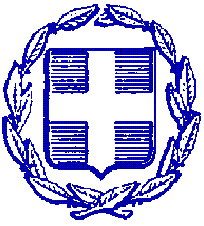 ΕΛΛΗΝΙΚΗ ΔΗΜΟΚΡΑΤΙΑΝΟΜΟΣ ΗΡΑΚΛΕΙΟΥ ΔΗΜΟΣ ΗΡΑΚΛΕΙΟΥ Δ/ΝΣΗ ΚΑΘΑΡΙΟΤΗΤΑΣ & ΑΝΑΚΥΚΛΩΣΗΣΤΜΗΜΑ ΜΕΛΕΤΩΝ, ΠΡΟΓΡΑΜΜΑΤΙΣΜΟΥ & ΑΝΑΚΥΚΛΩΣΗΣΤαχ. Δ/νση: Αμαξοστάσιο, ΒΙΠΕ Ηρακλείου Τ.Κ:71601ΤΙΤΛΟΣ ΥΠΟΕΡΓΟΥ: “Ανάπτυξη έξυπνου συστήματος υπογειοποιημένης αποθήκευσης& αποκομιδής των δημοτικών απορριμμάτων” στα πλαίσια υλοποίησης της πράξης με τίτλο: ΟΛΟΚΛΗΡΩΜΕΝΕΣ ΑΣΤΙΚΕΣ ΠΑΡΕΜΒΑΣΕΙΣ ΠΕΡΙΟΧΩΝ ΕΝΤΟΣ ΟΡΙΩΝ ΣΟΑΠ ΔΗΜΟΥ ΗΡΑΚΛΕΙΟΥ Α/ΑΑ/ΑΠΕΡΙΓΡΑΦΗΑΠΑΙ-ΤΗΣΗΑΠΑΝ-ΤΗΣΗΠΑΡΑΤΗ-ΡΗΣΕΙΣ 1. ΓΕΝΙΚΑ ΤΕΧΝΙΚΑ ΧΑΡΑΚΤΗΡΙΣΤΙΚΑ & ΑΠΑΙΤΗΣΕΙΣ 1. ΓΕΝΙΚΑ ΤΕΧΝΙΚΑ ΧΑΡΑΚΤΗΡΙΣΤΙΚΑ & ΑΠΑΙΤΗΣΕΙΣ 1. ΓΕΝΙΚΑ ΤΕΧΝΙΚΑ ΧΑΡΑΚΤΗΡΙΣΤΙΚΑ & ΑΠΑΙΤΗΣΕΙΣ 1. ΓΕΝΙΚΑ ΤΕΧΝΙΚΑ ΧΑΡΑΚΤΗΡΙΣΤΙΚΑ & ΑΠΑΙΤΗΣΕΙΣ 1. ΓΕΝΙΚΑ ΤΕΧΝΙΚΑ ΧΑΡΑΚΤΗΡΙΣΤΙΚΑ & ΑΠΑΙΤΗΣΕΙΣ 1. ΓΕΝΙΚΑ ΤΕΧΝΙΚΑ ΧΑΡΑΚΤΗΡΙΣΤΙΚΑ & ΑΠΑΙΤΗΣΕΙΣ1.1Οι υπόγειοι κάδοι (ήτοι υπέργειο και υπόγειο τμήμα) θα είναι καινούργιοι και αμεταχείριστοι.Οι υπόγειοι κάδοι (ήτοι υπέργειο και υπόγειο τμήμα) θα είναι καινούργιοι και αμεταχείριστοι.ΝΑΙ1.2Ο διαγωνιζόμενος θα είναι υποχρεωμένος να παραδώσει τους υπόγειους κάδους με όλα τα εξαρτήματα και έτοιμους προς χρήση.Ο διαγωνιζόμενος θα είναι υποχρεωμένος να παραδώσει τους υπόγειους κάδους με όλα τα εξαρτήματα και έτοιμους προς χρήση.ΝΑΙ1.3Ο διαγωνιζόμενος έχει καταθέσει δείγμα του προσφερόμενου υπόγειου κάδουΟ διαγωνιζόμενος έχει καταθέσει δείγμα του προσφερόμενου υπόγειου κάδουΝΑΙ1.4Ο υπόγειος κάδος πρέπει να είναι τυποποιημένης βιομηχανικής κατασκευής και να έχει αποδεδειγμένη και δοκιμασμένη λειτουργία στην Ελλάδα (τουλάχιστον 3ετίας με ελάχιστο πλήθος εγκατεστημένων μονάδων, ίσο της δημοπρατούμενης ποσότητας)Ο υπόγειος κάδος πρέπει να είναι τυποποιημένης βιομηχανικής κατασκευής και να έχει αποδεδειγμένη και δοκιμασμένη λειτουργία στην Ελλάδα (τουλάχιστον 3ετίας με ελάχιστο πλήθος εγκατεστημένων μονάδων, ίσο της δημοπρατούμενης ποσότητας)ΝΑΙ1.5Να είναι στιβαρής, ανθεκτικής κατασκευής, ώστε να διασφαλίζεται η μακρόχρονη χρήση τους χωρίς προβλήματα. Να είναι στιβαρής, ανθεκτικής κατασκευής, ώστε να διασφαλίζεται η μακρόχρονη χρήση τους χωρίς προβλήματα. ΝΑΙ1.6Ειδικότερα το υπέργειο τμήμα θα πρέπει να εμφανίζει, ευχάριστο σχεδιασμό ώστε να προσφέρει αρχιτεκτονική εναρμόνιση, με τον περιβάλλοντα χώρο του σημείου εγκατάστασης.Ειδικότερα το υπέργειο τμήμα θα πρέπει να εμφανίζει, ευχάριστο σχεδιασμό ώστε να προσφέρει αρχιτεκτονική εναρμόνιση, με τον περιβάλλοντα χώρο του σημείου εγκατάστασης.ΝΑΙ1.7Τα επί μέρους τμήματα του υπόγειου κάδου θα πρέπει να ανταποκρίνονται στα ευρωπαϊκά πρότυπα EN-13071-1 και EN-13071-2Τα επί μέρους τμήματα του υπόγειου κάδου θα πρέπει να ανταποκρίνονται στα ευρωπαϊκά πρότυπα EN-13071-1 και EN-13071-2ΝΑΙ1.8Να παρέχει αποδεδειγμένα επαρκή στεγανότητα κατά των υγρών, λάσπης και δυσάρεστων οσμών και να αποτρέπουν την είσοδο βρόχινων νερών, εντόμων κλπΝα παρέχει αποδεδειγμένα επαρκή στεγανότητα κατά των υγρών, λάσπης και δυσάρεστων οσμών και να αποτρέπουν την είσοδο βρόχινων νερών, εντόμων κλπΝΑΙ1.9Οι κάδοι αποθήκευσης θα πρέπει υποχρεωτικά, να είναι κατάλληλοι για συνεργασία με τον υφιστάμενο στόλο απορριμματοφόρων του Δήμου, δηλαδή συμβατικού τύπου απορριμματοφόρα οπίσθιας φόρτω-σης, με μηχανισμό τύπου πρέσας. Η δε εκκένωσή τους υποχρεωτικά θα επιτυγχάνεται, με προσαρμογή στους πλευρικούς βραχίονες ανατροπής του ανυψωτικού μηχανισμού του απορριμματοφόρου οχήματος, με τον οποίο ανατρέπονται οι συμβατικοί τροχήλατοι κάδοι απορριμμάτωνΟι κάδοι αποθήκευσης θα πρέπει υποχρεωτικά, να είναι κατάλληλοι για συνεργασία με τον υφιστάμενο στόλο απορριμματοφόρων του Δήμου, δηλαδή συμβατικού τύπου απορριμματοφόρα οπίσθιας φόρτω-σης, με μηχανισμό τύπου πρέσας. Η δε εκκένωσή τους υποχρεωτικά θα επιτυγχάνεται, με προσαρμογή στους πλευρικούς βραχίονες ανατροπής του ανυψωτικού μηχανισμού του απορριμματοφόρου οχήματος, με τον οποίο ανατρέπονται οι συμβατικοί τροχήλατοι κάδοι απορριμμάτωνΝΑΙ1.10Η συγκρότηση κάθε ενός υπόγειου κάδου, θα προσφέρει μια συνολική γεωμετρική αποθηκευτική χωρητικότητα 3.000 lit περίπου (±10%)Η συγκρότηση κάθε ενός υπόγειου κάδου, θα προσφέρει μια συνολική γεωμετρική αποθηκευτική χωρητικότητα 3.000 lit περίπου (±10%)ΝΑΙ 2. ΠΡΟΣΤΑΤΕΥΤΙΚΟ ΦΡΕΑΤΙΟ 2. ΠΡΟΣΤΑΤΕΥΤΙΚΟ ΦΡΕΑΤΙΟ 2. ΠΡΟΣΤΑΤΕΥΤΙΚΟ ΦΡΕΑΤΙΟ 2. ΠΡΟΣΤΑΤΕΥΤΙΚΟ ΦΡΕΑΤΙΟ 2. ΠΡΟΣΤΑΤΕΥΤΙΚΟ ΦΡΕΑΤΙΟ 2. ΠΡΟΣΤΑΤΕΥΤΙΚΟ ΦΡΕΑΤΙΟ2.1Θα είναι προκατασκευασμένο από οπλισμένο σκυρόδεμα κατηγορίας αντοχής C35/45 τουλάχιστον.Θα είναι προκατασκευασμένο από οπλισμένο σκυρόδεμα κατηγορίας αντοχής C35/45 τουλάχιστον.ΝΑΙ2.2Θα είναι σχήματος κόλουρης πυραμίδας περίπου με εξωτερικές διαστάσεις (ΜxΠxΥ) 1,7x1,7x1,9m περίπου και το οποίο δύναται να εγκατασταθεί σε ένα σκάμμα ανάλογων διαστάσεων μετά από εκσκαφή του εδάφουςΘα είναι σχήματος κόλουρης πυραμίδας περίπου με εξωτερικές διαστάσεις (ΜxΠxΥ) 1,7x1,7x1,9m περίπου και το οποίο δύναται να εγκατασταθεί σε ένα σκάμμα ανάλογων διαστάσεων μετά από εκσκαφή του εδάφουςΝΑΙ2.3Για την εξασφάλιση της μέγιστης δυνατής στεγανότητας, είναι επιβεβλημένη η σκυροδέτηση του φρεατίου σε μία φάση (μονομπλόκ), ώστε να αποφευχθούν οι ενώσεις που αποτελούν και σημεία αστοχίας, σ’ ότι αφορά την στεγανότηταΓια την εξασφάλιση της μέγιστης δυνατής στεγανότητας, είναι επιβεβλημένη η σκυροδέτηση του φρεατίου σε μία φάση (μονομπλόκ), ώστε να αποφευχθούν οι ενώσεις που αποτελούν και σημεία αστοχίας, σ’ ότι αφορά την στεγανότηταΝΑΙ2.4Το βάρος του φρεατίου θα είναι υποχρεωτικά 4tn τουλάχιστον, ώστε να αποφεύγονται προβλήματα άνωσης σε σημεία με υψηλή στάθμη υδροφόρου ορίζονταΤο βάρος του φρεατίου θα είναι υποχρεωτικά 4tn τουλάχιστον, ώστε να αποφεύγονται προβλήματα άνωσης σε σημεία με υψηλή στάθμη υδροφόρου ορίζονταΝΑΙ2.5Τα τοιχώματα θα είναι πάχους 120 mm τουλάχιστον, ώστε να παρέχεται η απαιτούμενη αντοχή στην πίεση του εδάφους και να αποτρέπεται η εισροή τυχόν υδροφόρου ορίζοντα ή των νερών της βροχής εντός αυτού καθώς και η διαρροή τυχόν υγρών και στραγγισμάτων στο υπέδαφοςΤα τοιχώματα θα είναι πάχους 120 mm τουλάχιστον, ώστε να παρέχεται η απαιτούμενη αντοχή στην πίεση του εδάφους και να αποτρέπεται η εισροή τυχόν υδροφόρου ορίζοντα ή των νερών της βροχής εντός αυτού καθώς και η διαρροή τυχόν υγρών και στραγγισμάτων στο υπέδαφοςΝΑΙ2.6Προς τεκμηρίωση της αντοχής στις πιέσεις του εδάφους και τις στεγανότητας, θα προσκομιστούν υποχρεωτικά: σχέδια , αναλυτική στοιχειοθέτηση (μελέτη) και στατικοί υπολογισμοί σύμφωνα με τους ισχύοντες ευρωκώδικεςΠρος τεκμηρίωση της αντοχής στις πιέσεις του εδάφους και τις στεγανότητας, θα προσκομιστούν υποχρεωτικά: σχέδια , αναλυτική στοιχειοθέτηση (μελέτη) και στατικοί υπολογισμοί σύμφωνα με τους ισχύοντες ευρωκώδικεςΝΑΙ2.7Ο κατασκευαστής του προστατευτικού φρεατίου εκ σκυροδέματος θα πρέπει να κατέχει πιστοποίηση ISO 9001 & ISO 14001Ο κατασκευαστής του προστατευτικού φρεατίου εκ σκυροδέματος θα πρέπει να κατέχει πιστοποίηση ISO 9001 & ISO 14001ΝΑΙ2.8Το φρεάτιο θα είναι σχεδιασμένο με τρόπο ώστε να επιτρέπει τον εύκολο καθαρισμό του εσωτερικού χώρου.Το φρεάτιο θα είναι σχεδιασμένο με τρόπο ώστε να επιτρέπει τον εύκολο καθαρισμό του εσωτερικού χώρου.ΝΑΙ2.9Το φρεάτιο εγκαθίσταται σε σκάμμα ανάλογων διαστάσεων μετά από εκσκαφή του εδάφους. Επιπλέον ο πυθμένας του σκάμματος θα πρέπει να έχει επαρκή θεμελίωση ώστε να μην παρουσιάζονται προβλή-ματα καθίζησης του προκατασκευασμένου φρεατίου μέσα στο έδαφος. Η θεμελίωση του πυθμένα του σκάμματος θα πραγματοποιηθεί με διάστρωση σκυροδέματος (μπετόν καθαριότητας πάχους 10 cm τουλάχιστον και κατηγορίας αντοχής C12/15 τουλάχιστονΤο φρεάτιο εγκαθίσταται σε σκάμμα ανάλογων διαστάσεων μετά από εκσκαφή του εδάφους. Επιπλέον ο πυθμένας του σκάμματος θα πρέπει να έχει επαρκή θεμελίωση ώστε να μην παρουσιάζονται προβλή-ματα καθίζησης του προκατασκευασμένου φρεατίου μέσα στο έδαφος. Η θεμελίωση του πυθμένα του σκάμματος θα πραγματοποιηθεί με διάστρωση σκυροδέματος (μπετόν καθαριότητας πάχους 10 cm τουλάχιστον και κατηγορίας αντοχής C12/15 τουλάχιστονΝΑΙ2.10Κατά την εγκατάστασή του, το φρεάτιο θα πρέπει να είναι κατάλληλα «αλφαδιασμένο» με την άνω επιφάνεια του περιβάλλοντα χώρου.Κατά την εγκατάστασή του, το φρεάτιο θα πρέπει να είναι κατάλληλα «αλφαδιασμένο» με την άνω επιφάνεια του περιβάλλοντα χώρου.ΝΑΙ2.11Περιμετρικά θα πρέπει να υπάρχουν κατάλληλα κανάλια αποστράγγισης μέσω των οποίων θα μπορεί να διαφεύγει το νερό της βροχής χωρίς να παρουσιάζεται πρόβλημα εισροής μέσα στον χώρο του κάδου.Περιμετρικά θα πρέπει να υπάρχουν κατάλληλα κανάλια αποστράγγισης μέσω των οποίων θα μπορεί να διαφεύγει το νερό της βροχής χωρίς να παρουσιάζεται πρόβλημα εισροής μέσα στον χώρο του κάδου.ΝΑΙ 3. ΚΑΔΟΣ ΑΠΟΘΗΚΕΥΣΗΣ ΑΠΟΡΡΙΜΜΑΤΩΝ 3. ΚΑΔΟΣ ΑΠΟΘΗΚΕΥΣΗΣ ΑΠΟΡΡΙΜΜΑΤΩΝ 3. ΚΑΔΟΣ ΑΠΟΘΗΚΕΥΣΗΣ ΑΠΟΡΡΙΜΜΑΤΩΝ 3. ΚΑΔΟΣ ΑΠΟΘΗΚΕΥΣΗΣ ΑΠΟΡΡΙΜΜΑΤΩΝ 3. ΚΑΔΟΣ ΑΠΟΘΗΚΕΥΣΗΣ ΑΠΟΡΡΙΜΜΑΤΩΝ 3. ΚΑΔΟΣ ΑΠΟΘΗΚΕΥΣΗΣ ΑΠΟΡΡΙΜΜΑΤΩΝ3.1Ο εσωτερικός χώρος του ως άνω προστατευτικού φρεατίου θα στεγάζει τον κάδο αποθήκευσης των απορριμμάτων χωρ. 2,5m³ τουλάχιστον ±10%.Ο εσωτερικός χώρος του ως άνω προστατευτικού φρεατίου θα στεγάζει τον κάδο αποθήκευσης των απορριμμάτων χωρ. 2,5m³ τουλάχιστον ±10%.ΝΑΙ3.2Ο κάδος αποθήκευσης απορριμμάτων θα πρέπει να είναι κατασκευασμένος από σκληρό πλαστικό (από πολυαιθυλένιο και όχι μεταλλικός) για να συμβάλλει στη μείωση θορύβου κατά τις διαδικασίες αποκο-μιδής, πλήρως ανθεκτικό στη διάβρωση και επαρκώς εύκαμπτο ώστε να αντέχει σε κτυπήματα και προσκρούσεις και να συμβάλλει στη μείωση θορύβου κατά τις διαδικασίες αποκομιδής.Ο κάδος αποθήκευσης απορριμμάτων θα πρέπει να είναι κατασκευασμένος από σκληρό πλαστικό (από πολυαιθυλένιο και όχι μεταλλικός) για να συμβάλλει στη μείωση θορύβου κατά τις διαδικασίες αποκο-μιδής, πλήρως ανθεκτικό στη διάβρωση και επαρκώς εύκαμπτο ώστε να αντέχει σε κτυπήματα και προσκρούσεις και να συμβάλλει στη μείωση θορύβου κατά τις διαδικασίες αποκομιδής.ΝΑΙ3.3Ο πυθμένας του θα πρέπει να είναι απόλυτα στεγανός έναντι των υγρών.Ο πυθμένας του θα πρέπει να είναι απόλυτα στεγανός έναντι των υγρών.ΝΑΙ3.4Το σώμα του πλαστικού κάδου θα πρέπει να είναι κατασκευασμένο σε ενιαίο κέλυφος (μονομπλόκ) με τοιχώματα πάχους 9mm τουλάχιστον χωρίς ραφές και συγκολλήσεις.Το σώμα του πλαστικού κάδου θα πρέπει να είναι κατασκευασμένο σε ενιαίο κέλυφος (μονομπλόκ) με τοιχώματα πάχους 9mm τουλάχιστον χωρίς ραφές και συγκολλήσεις.ΝΑΙ3.5Αν χρησιμοποιούνται μεταλλικά στοιχεία ή εξαρτήματα στην συγκρότηση του κάδου, αυτά θα πρέπει να έχουν υποβληθεί σε κατάλληλη επεξεργασία προστασίας έναντι της διάβρωσης.Αν χρησιμοποιούνται μεταλλικά στοιχεία ή εξαρτήματα στην συγκρότηση του κάδου, αυτά θα πρέπει να έχουν υποβληθεί σε κατάλληλη επεξεργασία προστασίας έναντι της διάβρωσης.ΝΑΙ3.6Το καθαρό βάρος του κάδου αποθήκευσης δεν θα είναι μεγαλύτερο των 150 kg. Ο κάδος αποθήκευσης θα πρέπει να έχει την ικανότητα ασφαλούς αποθήκευσης οικιακού τύπου απορριμμάτων με χαρακτη-ριστικά που επικρατούν σε Δήμους της Ελλάδας και να έχει αντοχή στα αντίστοιχα φορτία που ασκούνται κατά της διαδικασίες αποκομιδής.Το καθαρό βάρος του κάδου αποθήκευσης δεν θα είναι μεγαλύτερο των 150 kg. Ο κάδος αποθήκευσης θα πρέπει να έχει την ικανότητα ασφαλούς αποθήκευσης οικιακού τύπου απορριμμάτων με χαρακτη-ριστικά που επικρατούν σε Δήμους της Ελλάδας και να έχει αντοχή στα αντίστοιχα φορτία που ασκούνται κατά της διαδικασίες αποκομιδής.ΝΑΙ3.7Ιδιαίτερα η αντοχή του πλαστικού κελύφους στα ανωτέρω φορτία πρέπει να επιτυγχάνεται χωρίς την αναγκαιότητα να περιβάλλεται από κάποιο ενισχυτικό πλαίσιο (π.χ. από μέταλλο το οποίο κινδυνεύει λόγω της υγρασίας που αναπτύσσεται εντός του φρεατίου να υποστεί διάβρωση).Ιδιαίτερα η αντοχή του πλαστικού κελύφους στα ανωτέρω φορτία πρέπει να επιτυγχάνεται χωρίς την αναγκαιότητα να περιβάλλεται από κάποιο ενισχυτικό πλαίσιο (π.χ. από μέταλλο το οποίο κινδυνεύει λόγω της υγρασίας που αναπτύσσεται εντός του φρεατίου να υποστεί διάβρωση).ΝΑΙ3.7Ειδικότερα ο κάδος αποθήκευσης θα πρέπει να συμμορφώνεται με τις απαιτήσεις του προτύπου EN-13071-1 και θα προσκομίζεται σχετικό πιστοποιητικό.Ειδικότερα ο κάδος αποθήκευσης θα πρέπει να συμμορφώνεται με τις απαιτήσεις του προτύπου EN-13071-1 και θα προσκομίζεται σχετικό πιστοποιητικό.ΝΑΙ 4. ΤΡΟΠΟΣ ΑΠΟΚΟΜΙΔΗΣ ΚΑΔΟΥ ΑΠΟΘΗΚΕΥΣΗΣ ΑΠΟΡΡΙΜΜΑΤΩΝ 4. ΤΡΟΠΟΣ ΑΠΟΚΟΜΙΔΗΣ ΚΑΔΟΥ ΑΠΟΘΗΚΕΥΣΗΣ ΑΠΟΡΡΙΜΜΑΤΩΝ 4. ΤΡΟΠΟΣ ΑΠΟΚΟΜΙΔΗΣ ΚΑΔΟΥ ΑΠΟΘΗΚΕΥΣΗΣ ΑΠΟΡΡΙΜΜΑΤΩΝ 4. ΤΡΟΠΟΣ ΑΠΟΚΟΜΙΔΗΣ ΚΑΔΟΥ ΑΠΟΘΗΚΕΥΣΗΣ ΑΠΟΡΡΙΜΜΑΤΩΝ 4. ΤΡΟΠΟΣ ΑΠΟΚΟΜΙΔΗΣ ΚΑΔΟΥ ΑΠΟΘΗΚΕΥΣΗΣ ΑΠΟΡΡΙΜΜΑΤΩΝ 4. ΤΡΟΠΟΣ ΑΠΟΚΟΜΙΔΗΣ ΚΑΔΟΥ ΑΠΟΘΗΚΕΥΣΗΣ ΑΠΟΡΡΙΜΜΑΤΩΝ4.1Η εκκένωση του κάδου αποθήκευσης θα πρέπει να επιτυγχάνεται υποχρεωτικά, με την ανατροπή του μέσα στη χοάνη οπίσθιας φόρτωσης, ενός συμβατικού απορριμματοφόρου οχήματος (τύπου πρέσας), σε συνεργασία με τους πλευρικούς βραχίονες, (κατά DIN) κλασσικού τύπου ανυψωτικού μηχανισμού. Προς τούτο τα γεωμετρικά χαρακτηριστικά του κάδου, θα πρέπει να είναι συμβατά για συνεργασία με τον ανυψωτικό μηχανισμό.Η εκκένωση του κάδου αποθήκευσης θα πρέπει να επιτυγχάνεται υποχρεωτικά, με την ανατροπή του μέσα στη χοάνη οπίσθιας φόρτωσης, ενός συμβατικού απορριμματοφόρου οχήματος (τύπου πρέσας), σε συνεργασία με τους πλευρικούς βραχίονες, (κατά DIN) κλασσικού τύπου ανυψωτικού μηχανισμού. Προς τούτο τα γεωμετρικά χαρακτηριστικά του κάδου, θα πρέπει να είναι συμβατά για συνεργασία με τον ανυψωτικό μηχανισμό.ΝΑΙ4.2Ο κάδος αποθήκευσης θα πρέπει να είναι εφοδιασμένος με διατάξεις παραλαβής και ανέλκυσης, από το προστατευτικό φρεάτιο οι οποίες θα συνεργάζονται με σύστημα απλού γάντζου αγκίστρωσης. Ο αναγκαίος μηχανισμός για την παραλαβή και την ανέλκυση του κάδου από το έδαφος, θα πρέπει να είναι τέτοιων γεωμετρικών χαρακτηριστικών και βάρους, ώστε να μπορεί υποχρεωτικά να προσαρμοσ-τεί, στον υπάρχοντα στόλο απορριμματοφόρων οπίσθιας φόρτωσης του Δήμου.Ο κάδος αποθήκευσης θα πρέπει να είναι εφοδιασμένος με διατάξεις παραλαβής και ανέλκυσης, από το προστατευτικό φρεάτιο οι οποίες θα συνεργάζονται με σύστημα απλού γάντζου αγκίστρωσης. Ο αναγκαίος μηχανισμός για την παραλαβή και την ανέλκυση του κάδου από το έδαφος, θα πρέπει να είναι τέτοιων γεωμετρικών χαρακτηριστικών και βάρους, ώστε να μπορεί υποχρεωτικά να προσαρμοσ-τεί, στον υπάρχοντα στόλο απορριμματοφόρων οπίσθιας φόρτωσης του Δήμου.ΝΑΙ 5. ΜΗΧΑΝΙΣΜΟΙ ΥΔΡΑΥΛΙΚΟΥ ΓΕΡΑΝΟΥ ΓΙΑ ΤΟΝ ΧΕΙΡΙΣΜΟ ΤΩΝ ΚΑΔΩΝ ΑΠΟΘΗΚΕΥΣΗΣ ΑΠΟΡΡΙΜΜΑΤΩΝ 5. ΜΗΧΑΝΙΣΜΟΙ ΥΔΡΑΥΛΙΚΟΥ ΓΕΡΑΝΟΥ ΓΙΑ ΤΟΝ ΧΕΙΡΙΣΜΟ ΤΩΝ ΚΑΔΩΝ ΑΠΟΘΗΚΕΥΣΗΣ ΑΠΟΡΡΙΜΜΑΤΩΝ 5. ΜΗΧΑΝΙΣΜΟΙ ΥΔΡΑΥΛΙΚΟΥ ΓΕΡΑΝΟΥ ΓΙΑ ΤΟΝ ΧΕΙΡΙΣΜΟ ΤΩΝ ΚΑΔΩΝ ΑΠΟΘΗΚΕΥΣΗΣ ΑΠΟΡΡΙΜΜΑΤΩΝ 5. ΜΗΧΑΝΙΣΜΟΙ ΥΔΡΑΥΛΙΚΟΥ ΓΕΡΑΝΟΥ ΓΙΑ ΤΟΝ ΧΕΙΡΙΣΜΟ ΤΩΝ ΚΑΔΩΝ ΑΠΟΘΗΚΕΥΣΗΣ ΑΠΟΡΡΙΜΜΑΤΩΝ 5. ΜΗΧΑΝΙΣΜΟΙ ΥΔΡΑΥΛΙΚΟΥ ΓΕΡΑΝΟΥ ΓΙΑ ΤΟΝ ΧΕΙΡΙΣΜΟ ΤΩΝ ΚΑΔΩΝ ΑΠΟΘΗΚΕΥΣΗΣ ΑΠΟΡΡΙΜΜΑΤΩΝ 5. ΜΗΧΑΝΙΣΜΟΙ ΥΔΡΑΥΛΙΚΟΥ ΓΕΡΑΝΟΥ ΓΙΑ ΤΟΝ ΧΕΙΡΙΣΜΟ ΤΩΝ ΚΑΔΩΝ ΑΠΟΘΗΚΕΥΣΗΣ ΑΠΟΡΡΙΜΜΑΤΩΝ5.1Προκειμένου να είναι δυνατή η αποκομιδή των υπόγειων κάδων, προβλέπεται να παραδοθούν και να τοποθετηθούν άνευ χρέωσης τρεις (3) μηχανισμοί υδραυλικού γερανού, σε συμβατικά απορριμματο-φόρα οχήματα (μ.φ 18-19 tn τουλάχιστον) του Δήμου, με χοάνη οπίσθιας φόρτωσης (τύπου πρέσας). Οι εν λόγω μηχανισμοί υδραυλικού γερανού κατά την παράδοσή τους θα τιμολογηθούν σε μηδενική αξία καθόσον η αξία τους θα συμπεριλαμβάνεται στην προσφερόμενη ανοιγμένη τιμή μονάδος για τους υπόγειους κάδους.Προκειμένου να είναι δυνατή η αποκομιδή των υπόγειων κάδων, προβλέπεται να παραδοθούν και να τοποθετηθούν άνευ χρέωσης τρεις (3) μηχανισμοί υδραυλικού γερανού, σε συμβατικά απορριμματο-φόρα οχήματα (μ.φ 18-19 tn τουλάχιστον) του Δήμου, με χοάνη οπίσθιας φόρτωσης (τύπου πρέσας). Οι εν λόγω μηχανισμοί υδραυλικού γερανού κατά την παράδοσή τους θα τιμολογηθούν σε μηδενική αξία καθόσον η αξία τους θα συμπεριλαμβάνεται στην προσφερόμενη ανοιγμένη τιμή μονάδος για τους υπόγειους κάδους.ΝΑΙ5.2Οι ενδιαφερόμενοι οφείλουν να επισκεφθούν το αμαξοστάσιο του Δήμου ώστε να λάβουν πλήρη γνώση των τεχνικών χαρακτηριστικών των απορριμματοφόρων οχημάτων (μ.φ 18-19 tn τουλάχιστον) που θα τους υποδειχθούν προκειμένου να υποβάλλουν την προσφορά τους.Οι ενδιαφερόμενοι οφείλουν να επισκεφθούν το αμαξοστάσιο του Δήμου ώστε να λάβουν πλήρη γνώση των τεχνικών χαρακτηριστικών των απορριμματοφόρων οχημάτων (μ.φ 18-19 tn τουλάχιστον) που θα τους υποδειχθούν προκειμένου να υποβάλλουν την προσφορά τους.ΝΑΙ5.3Ο ανάδοχος οφείλει με δικά του έξοδα να παραδώσει στην Υπηρεσία τους γερανούς σε απορριμματο-φόρα οχήματα, που θα του υποδειχθούν τοποθετημένους, έτοιμους προς λειτουργία.Ο ανάδοχος οφείλει με δικά του έξοδα να παραδώσει στην Υπηρεσία τους γερανούς σε απορριμματο-φόρα οχήματα, που θα του υποδειχθούν τοποθετημένους, έτοιμους προς λειτουργία.ΝΑΙ5.4Με ευθύνη και δαπάνη του αναδόχου θα γίνει η διεκπεραίωση των απαιτούμενων ενεργειών για την ενσωμάτωση στην άδεια κυκλοφορίας των απορριμματοφόρων οχημάτων, των υπό παράδοση γερανών. Ειδικότερα κατά την παράδοση τους οι γερανοί θα πρέπει να συνοδεύονται με τα απαιτούμενα έγγρα-φα, τα οποία θα δίνουν την δυνατότητα στα τελικως διαμορφωμένα απορριμματοφόρα οχήματα να εκδοθεί καινούργια άδεια κυκλοφορίας.Με ευθύνη και δαπάνη του αναδόχου θα γίνει η διεκπεραίωση των απαιτούμενων ενεργειών για την ενσωμάτωση στην άδεια κυκλοφορίας των απορριμματοφόρων οχημάτων, των υπό παράδοση γερανών. Ειδικότερα κατά την παράδοση τους οι γερανοί θα πρέπει να συνοδεύονται με τα απαιτούμενα έγγρα-φα, τα οποία θα δίνουν την δυνατότητα στα τελικως διαμορφωμένα απορριμματοφόρα οχήματα να εκδοθεί καινούργια άδεια κυκλοφορίας.ΝΑΙ5.5Ο ανυψωτικός μηχανισμός γερανού θα είναι μικρός, ελαφρύς, (ώστε να μην επηρεάζει σημαντικά το ωφέλιμο φορτίο του οχήματος) και θα τοποθετηθεί στην οροφή της υπερκατασκευής του απορριμματο-φόρου. Θα είναι τύπου «παπαγαλάκι» με απλό γάντζο για την εξαγωγή του κάδου από το υπόγειο φρεάτιο.Ο ανυψωτικός μηχανισμός γερανού θα είναι μικρός, ελαφρύς, (ώστε να μην επηρεάζει σημαντικά το ωφέλιμο φορτίο του οχήματος) και θα τοποθετηθεί στην οροφή της υπερκατασκευής του απορριμματο-φόρου. Θα είναι τύπου «παπαγαλάκι» με απλό γάντζο για την εξαγωγή του κάδου από το υπόγειο φρεάτιο.ΝΑΙ5.6Ο μηχανισμός υδραυλικού γερανού θα είναι καινούργιος, αμεταχείριστος, έντεχνης στιβαρής κατασ-κευής, κατάλληλος να τοποθετηθεί στην οροφή κιβωτάμαξας του απορριμματοφόρου, περιορισμένου απόβαρου και ανυψωτικής ικανότητας ικανής για την ανύψωση του κάδου, υπόγειας αποθήκευσης και την προσαρμογή του στον ανυψωτικό μηχανισμό, δια του οποίου θα επιτυγχάνεται η ανατροπή του, για εκκένωσή του εντός της χοάνης στο πίσω μέρος του απορριμ-ματοφόρου.Ο μηχανισμός υδραυλικού γερανού θα είναι καινούργιος, αμεταχείριστος, έντεχνης στιβαρής κατασ-κευής, κατάλληλος να τοποθετηθεί στην οροφή κιβωτάμαξας του απορριμματοφόρου, περιορισμένου απόβαρου και ανυψωτικής ικανότητας ικανής για την ανύψωση του κάδου, υπόγειας αποθήκευσης και την προσαρμογή του στον ανυψωτικό μηχανισμό, δια του οποίου θα επιτυγχάνεται η ανατροπή του, για εκκένωσή του εντός της χοάνης στο πίσω μέρος του απορριμ-ματοφόρου.ΝΑΙ5.7Ο γερανός θα λειτουργεί με σύστημα απλού γάντζου και θα πρέπει να είναι ικανός να παραλάβει, με χειρισμό κατάλληλου χειριστηρίου, ένα κάδο βυθισμένο στο έδαφος και να τον κινήσει προς το απορ-ριμματοφόρο, ώστε ο κάδος να μπορεί να ανατραπεί μέσα στη χοάνη, για την εκκένωση των απορριμ-μάτων και στη συνέχεια να επανατοποθετήσει τον κάδο στη θέση του.Ο γερανός θα λειτουργεί με σύστημα απλού γάντζου και θα πρέπει να είναι ικανός να παραλάβει, με χειρισμό κατάλληλου χειριστηρίου, ένα κάδο βυθισμένο στο έδαφος και να τον κινήσει προς το απορ-ριμματοφόρο, ώστε ο κάδος να μπορεί να ανατραπεί μέσα στη χοάνη, για την εκκένωση των απορριμ-μάτων και στη συνέχεια να επανατοποθετήσει τον κάδο στη θέση του.ΝΑΙ5.8Η τοποθέτηση του γερανού επί του οχήματος, θα πραγματοποιείται σύμφωνα με τους κανόνες της τέχνης και κατά τρόπο έτσι ώστε να μην επηρεαστεί η χωρητικότητα της κιβωτάμαξας, όσο και ο οπίσθιος πρόβολος του οχήματος. Για το λόγο αυτό πρόταση τοποθέτησης γερανού ανάμεσα στην καμπίνα του οδηγού και την υπερκατασκευή δεν θα γίνει αποδεκτή.Η τοποθέτηση του γερανού επί του οχήματος, θα πραγματοποιείται σύμφωνα με τους κανόνες της τέχνης και κατά τρόπο έτσι ώστε να μην επηρεαστεί η χωρητικότητα της κιβωτάμαξας, όσο και ο οπίσθιος πρόβολος του οχήματος. Για το λόγο αυτό πρόταση τοποθέτησης γερανού ανάμεσα στην καμπίνα του οδηγού και την υπερκατασκευή δεν θα γίνει αποδεκτή.ΝΑΙ5.9Ο γερανός θα πρέπει να είναι περιστροφικού τύπου. Η περιστρεφόμενη βάση θα πρέπει να έχει τη δυνατότητα περιστροφής περίπου 360°. Η περιστρεφόμενη βάση του υδραυλικού γερανού, θα πρέπει να εδράζει με πλήρη ασφάλεια πάνω στην οροφή της κιβωτάμαξας του απορριμματοφόρου. Ο γερανός θα πρέπει να είναι περιστροφικού τύπου. Η περιστρεφόμενη βάση θα πρέπει να έχει τη δυνατότητα περιστροφής περίπου 360°. Η περιστρεφόμενη βάση του υδραυλικού γερανού, θα πρέπει να εδράζει με πλήρη ασφάλεια πάνω στην οροφή της κιβωτάμαξας του απορριμματοφόρου. ΝΑΙ5.10Το δε συνολικό βάρος του υδραυλικού γερανού, μαζί με όλα τα παρελκόμενα λειτουργικά του όργανα, δεν θα πρέπει να υπερβαίνει τα 700 kg, ώστε να μην επηρεάζεται σημαντικά το εκμεταλλεύσιμο ωφέλιμο φορτίο σε απορρίμματα του απορριμματοφόρου.Το δε συνολικό βάρος του υδραυλικού γερανού, μαζί με όλα τα παρελκόμενα λειτουργικά του όργανα, δεν θα πρέπει να υπερβαίνει τα 700 kg, ώστε να μην επηρεάζεται σημαντικά το εκμεταλλεύσιμο ωφέλιμο φορτίο σε απορρίμματα του απορριμματοφόρου.ΝΑΙ5.11Δεν θα πρέπει να επηρεάζεται αισθητά το κέντρο βάρους του οχήματος και δεν θα πρέπει να χρειάζεται το απορριμματοφόρο να εφοδιάζεται με σύστημα ποδαρικών σταθεροποίησης.Δεν θα πρέπει να επηρεάζεται αισθητά το κέντρο βάρους του οχήματος και δεν θα πρέπει να χρειάζεται το απορριμματοφόρο να εφοδιάζεται με σύστημα ποδαρικών σταθεροποίησης.ΝΑΙ5.12Η ακτίνα δράσης του γερανού (ολικό μήκος οριζοντίου αναπτύγματος), θα πρέπει να είναι 6,7m τουλάχιστον. Η ακτίνα δράσης του γερανού (ολικό μήκος οριζοντίου αναπτύγματος), θα πρέπει να είναι 6,7m τουλάχιστον. ΝΑΙ5.13Η ανυψωτική ικανότητα του γερανού θα πρέπει υποχρεωτικά να είναι τουλάχιστον 39kNm και θα πρέπει να εξασφαλίζει σε απόσταση έως 4,5m περίπου (σε οριζόντια προβολή), από την κολόνα έδρασης, να παραλαμβάνει ένα κάδο υπόγειας αποθήκευσης απορριμμάτων, μικτού φορτίου έως 750 kg τουλάχιστον.Η ανυψωτική ικανότητα του γερανού θα πρέπει υποχρεωτικά να είναι τουλάχιστον 39kNm και θα πρέπει να εξασφαλίζει σε απόσταση έως 4,5m περίπου (σε οριζόντια προβολή), από την κολόνα έδρασης, να παραλαμβάνει ένα κάδο υπόγειας αποθήκευσης απορριμμάτων, μικτού φορτίου έως 750 kg τουλάχιστον.ΝΑΙ5.14Οι ανυψωτικές ικανότητες του γερανού θα είναι υποχρεωτικά 750 kg στα 4,50m, 700 kg στα 5,00m και 550 kg στα 6,00m οριζόντιας προβολής		Οι ανυψωτικές ικανότητες του γερανού θα είναι υποχρεωτικά 750 kg στα 4,50m, 700 kg στα 5,00m και 550 kg στα 6,00m οριζόντιας προβολής		ΝΑΙ5.15Η παροχή της υδραυλικής ενέργειας, θα δίνεται στο γερανό από την υδραυλική αντλία της υπερκα-τασκευής του οχήματος, μέσω κατάλληλου τριοδικού διακόπτη ροής.Η παροχή της υδραυλικής ενέργειας, θα δίνεται στο γερανό από την υδραυλική αντλία της υπερκα-τασκευής του οχήματος, μέσω κατάλληλου τριοδικού διακόπτη ροής.ΝΑΙ5.16Θα πρέπει στο σχεδιασμό του υδραυλικού κυκλώματος, να προβλεφθεί η αποτροπή της κίνησης του ανυψωτικού μηχανισμού του οχήματος, κατά την διάρκεια των χειρισμών του γερανού, για την αποφυ-γή βλαβών και καταστροφών αυτού. Θα πρέπει στο σχεδιασμό του υδραυλικού κυκλώματος, να προβλεφθεί η αποτροπή της κίνησης του ανυψωτικού μηχανισμού του οχήματος, κατά την διάρκεια των χειρισμών του γερανού, για την αποφυ-γή βλαβών και καταστροφών αυτού. ΝΑΙ5.17Ο γερανός θα έχει υδραυλική λειτουργία, δηλαδή όλες οι λειτουργίες και κινήσεις θα ελέγχονται μέσω υδραυλικών εξαρτημάτων όπως κύλινδροι και διατάξεις περιστροφής.Ο γερανός θα έχει υδραυλική λειτουργία, δηλαδή όλες οι λειτουργίες και κινήσεις θα ελέγχονται μέσω υδραυλικών εξαρτημάτων όπως κύλινδροι και διατάξεις περιστροφής.ΝΑΙ5.18Κάθε κίνηση θα επιτυγχάνεται μέσω υδραυλικών βαλβίδων η οποία θα ελέγχεται μέσω χειριστηρίου. Οι βαλβίδες θα είναι αναλογικά ελεγχόμενες, δηλαδή η ταχύτητα των κινήσεων θα είναι άμεσα ανάλογη με την κίνηση του χειριστηρίου.Κάθε κίνηση θα επιτυγχάνεται μέσω υδραυλικών βαλβίδων η οποία θα ελέγχεται μέσω χειριστηρίου. Οι βαλβίδες θα είναι αναλογικά ελεγχόμενες, δηλαδή η ταχύτητα των κινήσεων θα είναι άμεσα ανάλογη με την κίνηση του χειριστηρίου.ΝΑΙ5.19Όλες οι κινήσεις του γερανού θα είναι κατάλληλα προστατευμένες μέσω ειδικών βαλβίδων, που θα αποτρέπουν την αλόγιστη φόρτωση του γερανού. Όλες οι κινήσεις του γερανού θα είναι κατάλληλα προστατευμένες μέσω ειδικών βαλβίδων, που θα αποτρέπουν την αλόγιστη φόρτωση του γερανού. ΝΑΙ5.20Ο γερανός θα παραδοθεί με ασύρματο φορητό χειριστήριο.Οι εντολές από το χειριστή στο γερανό θα πρέπει να δίδονται μέσω ασυρμάτου χειριστηρίου, του οποίου ο δέκτης κεραία θα είναι τοποθετημένος σε σημείο τέτοιο, έτσι ώστε να μη επηρεάζει την λειτουργία του οχήματος και να είναι προστατευμένος.Ο γερανός θα παραδοθεί με ασύρματο φορητό χειριστήριο.Οι εντολές από το χειριστή στο γερανό θα πρέπει να δίδονται μέσω ασυρμάτου χειριστηρίου, του οποίου ο δέκτης κεραία θα είναι τοποθετημένος σε σημείο τέτοιο, έτσι ώστε να μη επηρεάζει την λειτουργία του οχήματος και να είναι προστατευμένος.ΝΑΙ5.21Σε περίπτωση κατά την οποία θα υπάρξει δυσλειτουργία του ασυρμάτου χειριστηρίου, για την μεταφο-ρά εντολών από το χειριστή στο γερανό, θα πρέπει το υδραυλικό σύστημα του γερανού να έχει κατάλ-ληλη διάταξη, με την οποία ο έλεγχος των κινήσεων να γίνεται με χειρωνακτικά χειριστήρια, ή με ενσύρματο σύστημα. Οι κινήσεις αυτές δεν θα επεμβαίνουν σε θέματα ασφαλείας της λειτουργίας του γερανού.Σε περίπτωση κατά την οποία θα υπάρξει δυσλειτουργία του ασυρμάτου χειριστηρίου, για την μεταφο-ρά εντολών από το χειριστή στο γερανό, θα πρέπει το υδραυλικό σύστημα του γερανού να έχει κατάλ-ληλη διάταξη, με την οποία ο έλεγχος των κινήσεων να γίνεται με χειρωνακτικά χειριστήρια, ή με ενσύρματο σύστημα. Οι κινήσεις αυτές δεν θα επεμβαίνουν σε θέματα ασφαλείας της λειτουργίας του γερανού.ΝΑΙ 6. ΠΛΑΤΦΟΡΜΑ ΑΣΦΑΛΕΙΑΣ 6. ΠΛΑΤΦΟΡΜΑ ΑΣΦΑΛΕΙΑΣ 6. ΠΛΑΤΦΟΡΜΑ ΑΣΦΑΛΕΙΑΣ 6. ΠΛΑΤΦΟΡΜΑ ΑΣΦΑΛΕΙΑΣ 6. ΠΛΑΤΦΟΡΜΑ ΑΣΦΑΛΕΙΑΣ 6. ΠΛΑΤΦΟΡΜΑ ΑΣΦΑΛΕΙΑΣ6.1Για την ασφάλεια του κοινού αλλά και του προσωπικού αποκομιδής κατά την διαδικασία εξαγωγής, ανύψωσης και αποκομιδής του κάδου, ο εσωτερικός χώρος του υπόγειου προστατευτικού φρεατίου θα πρέπει να είναι εξοπλισμένος με μια μετακινούμενη πλατφόρμα η οποία θα βρίσκεται κάτω από τον κάδο ή στα πλάγια του όταν αυτός είναι βυθισμένος εντός του φρεατίου. Κατά την εξαγωγή του κάδου η εν λόγω πλατφόρμα θα μετακινείται προς τα πάνω ώστε να καλύπτει με ασφάλεια το άνοιγμα του υπόγειου τμήματος και να προστατεύει τους διερχόμενους εν όσο ο κάδος βρίσκεται απομακρυσμένος από το χώρο του φρεατίου.Για την ασφάλεια του κοινού αλλά και του προσωπικού αποκομιδής κατά την διαδικασία εξαγωγής, ανύψωσης και αποκομιδής του κάδου, ο εσωτερικός χώρος του υπόγειου προστατευτικού φρεατίου θα πρέπει να είναι εξοπλισμένος με μια μετακινούμενη πλατφόρμα η οποία θα βρίσκεται κάτω από τον κάδο ή στα πλάγια του όταν αυτός είναι βυθισμένος εντός του φρεατίου. Κατά την εξαγωγή του κάδου η εν λόγω πλατφόρμα θα μετακινείται προς τα πάνω ώστε να καλύπτει με ασφάλεια το άνοιγμα του υπόγειου τμήματος και να προστατεύει τους διερχόμενους εν όσο ο κάδος βρίσκεται απομακρυσμένος από το χώρο του φρεατίου.ΝΑΙ6.2Η εν λόγω πλατφόρμα ασφαλείας θα πρέπει να έχει αντοχή φορτίου ενός ατόμου βάρους έως 150 kg που τυχόν στέκεται πάνω σε αυτή. Η πλατφόρμα θα υποχωρεί προς τα κάτω μόνο κατά την εκ νέου βύθιση του κάδου εντός του φρεατίου. Αν χρησιμοποιούνται μεταλλικά στοιχεία ή εξαρτήματα στην συγκρότηση της πλατφόρμας ασφαλείας, αυτά θα πρέπει να έχουν υποβληθεί σε κατάλληλη επεξεργασία προστασίας έναντι της διάβρωσης.Η εν λόγω πλατφόρμα ασφαλείας θα πρέπει να έχει αντοχή φορτίου ενός ατόμου βάρους έως 150 kg που τυχόν στέκεται πάνω σε αυτή. Η πλατφόρμα θα υποχωρεί προς τα κάτω μόνο κατά την εκ νέου βύθιση του κάδου εντός του φρεατίου. Αν χρησιμοποιούνται μεταλλικά στοιχεία ή εξαρτήματα στην συγκρότηση της πλατφόρμας ασφαλείας, αυτά θα πρέπει να έχουν υποβληθεί σε κατάλληλη επεξεργασία προστασίας έναντι της διάβρωσης.ΝΑΙ6.3Η πλατφόρμα ασφαλείας θα πρέπει να συμμορφώνεται με τις απαιτήσεις του προτύπου EN-13071-2 και θα προσκομίζεται σχετικό πιστοποιητικό..Η πλατφόρμα ασφαλείας θα πρέπει να συμμορφώνεται με τις απαιτήσεις του προτύπου EN-13071-2 και θα προσκομίζεται σχετικό πιστοποιητικό..ΝΑΙ6.4Προκειμένου να αποφευχθούν λειτουργικά προβλήματα, οι μηχανισμοί λειτουργίας της πλατφόρμας να μην βασίζονται σε συστήματα αντίβαρων, που παρουσιάζουν αυξημένα προβλήματα συντήρησης, θα εκτιμηθεί ιδιαίτερα η εν λόγω πλατφόρμα να κινείται μέσω κατάλληλων αεροελατηρίων.Προκειμένου να αποφευχθούν λειτουργικά προβλήματα, οι μηχανισμοί λειτουργίας της πλατφόρμας να μην βασίζονται σε συστήματα αντίβαρων, που παρουσιάζουν αυξημένα προβλήματα συντήρησης, θα εκτιμηθεί ιδιαίτερα η εν λόγω πλατφόρμα να κινείται μέσω κατάλληλων αεροελατηρίων.ΝΑΙ6.5Η πλατφόρμα θα πρέπει να είναι εφοδιασμένη με διατάξεις και μηχανισμούς που επιτρέπουν εύκολη και ασφαλή πρόσβαση στο εσωτερικό χώρο του προστατευτικού φρεατίου για τυχόν επεμβάσεις συντήρησης και καθαρισμού.Η πλατφόρμα θα πρέπει να είναι εφοδιασμένη με διατάξεις και μηχανισμούς που επιτρέπουν εύκολη και ασφαλή πρόσβαση στο εσωτερικό χώρο του προστατευτικού φρεατίου για τυχόν επεμβάσεις συντήρησης και καθαρισμού.ΝΑΙ 7. ΠΛΑΤΦΟΡΜΑ ΠΕΖΟΔΡΟΜΟΥ 7. ΠΛΑΤΦΟΡΜΑ ΠΕΖΟΔΡΟΜΟΥ 7. ΠΛΑΤΦΟΡΜΑ ΠΕΖΟΔΡΟΜΟΥ 7. ΠΛΑΤΦΟΡΜΑ ΠΕΖΟΔΡΟΜΟΥ 7. ΠΛΑΤΦΟΡΜΑ ΠΕΖΟΔΡΟΜΟΥ 7. ΠΛΑΤΦΟΡΜΑ ΠΕΖΟΔΡΟΜΟΥ7.1Το πάνω μέρος του προστατευτικού φρεατίου του κάδου θα πρέπει να καλύπτεται με μια κατάλληλα διαμορφωμένη πλατφόρμα η οποία θα βρίσκεται κατά προτίμηση στη στάθμη του πεζοδρόμου και θα είναι διαστάσεων που ταυτίζονται με την ανωτέρω περίμετρο του πλαισίου του προστατευτικού φρεα-τίου ώστε να διασφαλίζεται η ασφαλής κυκλοφορία των πεζών πάνω από τον χώρο του υπόγειου κάδου.Το πάνω μέρος του προστατευτικού φρεατίου του κάδου θα πρέπει να καλύπτεται με μια κατάλληλα διαμορφωμένη πλατφόρμα η οποία θα βρίσκεται κατά προτίμηση στη στάθμη του πεζοδρόμου και θα είναι διαστάσεων που ταυτίζονται με την ανωτέρω περίμετρο του πλαισίου του προστατευτικού φρεα-τίου ώστε να διασφαλίζεται η ασφαλής κυκλοφορία των πεζών πάνω από τον χώρο του υπόγειου κάδου.ΝΑΙ7.2Η πλατφόρμα πεζοδρόμου θα πρέπει να εφάπτεται με τέτοιο τρόπο ώστε να υπάρχει επαρκής στεγανό-τητα για την αποτροπή έκλυσης δυσάρεστων οσμών και της εισροής των νερών της βροχής εντός του φρεατίου.Η πλατφόρμα πεζοδρόμου θα πρέπει να εφάπτεται με τέτοιο τρόπο ώστε να υπάρχει επαρκής στεγανό-τητα για την αποτροπή έκλυσης δυσάρεστων οσμών και της εισροής των νερών της βροχής εντός του φρεατίου.ΝΑΙ7.3Από την εμφανή πλευρά, η επιφάνεια της πλατφόρμας θα φέρει κατάλληλη επικάλυψη με πλακίδια φυσικού πετρώματος γρανίτη η οποία θα πρέπει να μπορεί να εναρμονίζεται με τον περιβάλλοντα χώρο των σημείων εγκατάστασης και θα πρέπει να είναι ανθεκτική στη διάβρωση και τις φθορές (τυχόν απαιτήσεις χρωματισμού θα καθορισθούν στη σχετική σύμβαση).Από την εμφανή πλευρά, η επιφάνεια της πλατφόρμας θα φέρει κατάλληλη επικάλυψη με πλακίδια φυσικού πετρώματος γρανίτη η οποία θα πρέπει να μπορεί να εναρμονίζεται με τον περιβάλλοντα χώρο των σημείων εγκατάστασης και θα πρέπει να είναι ανθεκτική στη διάβρωση και τις φθορές (τυχόν απαιτήσεις χρωματισμού θα καθορισθούν στη σχετική σύμβαση).ΝΑΙ7.4Η πλατφόρμα πεζοδρόμου θα πρέπει να είναι στιβαρής μεταλλικής κατασκευής. Οι επιφάνειες των μεταλλικών στοιχείων της πλατφόρμας θα πρέπει να έχουν υποβληθεί σε κατάλληλη επεξεργασία προστασίας έναντι της διάβρωσης.Η πλατφόρμα πεζοδρόμου θα πρέπει να είναι στιβαρής μεταλλικής κατασκευής. Οι επιφάνειες των μεταλλικών στοιχείων της πλατφόρμας θα πρέπει να έχουν υποβληθεί σε κατάλληλη επεξεργασία προστασίας έναντι της διάβρωσης.ΝΑΙ7.5Η πλατφόρμα θα πρέπει να είναι εφοδιασμένη με κατάλληλους μηχανισμούς ή διατάξεις χάριν στους οποίους θα ανυψώνεται ώστε να μπορεί με ασφάλεια να παραλαμβάνεται ο κάδος αποθήκευσης κατά την φάση της αποκομιδής του.Η πλατφόρμα θα πρέπει να είναι εφοδιασμένη με κατάλληλους μηχανισμούς ή διατάξεις χάριν στους οποίους θα ανυψώνεται ώστε να μπορεί με ασφάλεια να παραλαμβάνεται ο κάδος αποθήκευσης κατά την φάση της αποκομιδής του.ΝΑΙ7.6Η πλατφόρμα θα πρέπει να είναι εφοδιασμένη με κατάλληλους μηχανισμούς ή διατάξεις χάριν στους οποίους θα ανοίγει και κλείνει ώστε να μπορεί με ασφάλεια να παραλαμβάνεται ο κάδος αποθήκευσης κατά την φάση της αποκομιδής του. Το σύστημα ανοίγματος και κλεισίματος θα πρέπει να λειτουργεί με τρόπο χωρίς να απαιτείται εξωτερική πηγή ενέργειας (ηλ.ρεύμα κ.ά). Γενικά ο χειρισμός ανοίγματος και κλεισίματος της πλατφόρμας θα πρέπει να είναι εύκολος χωρίς να απαιτείται άσκηση μεγάλης μυϊκής δύναμης και σε κάθε περίπτωση να μπορεί να πραγματοποιείται από ένα άτομο σε συνήθη φυσική κατάσταση.Η πλατφόρμα θα πρέπει να είναι εφοδιασμένη με κατάλληλους μηχανισμούς ή διατάξεις χάριν στους οποίους θα ανοίγει και κλείνει ώστε να μπορεί με ασφάλεια να παραλαμβάνεται ο κάδος αποθήκευσης κατά την φάση της αποκομιδής του. Το σύστημα ανοίγματος και κλεισίματος θα πρέπει να λειτουργεί με τρόπο χωρίς να απαιτείται εξωτερική πηγή ενέργειας (ηλ.ρεύμα κ.ά). Γενικά ο χειρισμός ανοίγματος και κλεισίματος της πλατφόρμας θα πρέπει να είναι εύκολος χωρίς να απαιτείται άσκηση μεγάλης μυϊκής δύναμης και σε κάθε περίπτωση να μπορεί να πραγματοποιείται από ένα άτομο σε συνήθη φυσική κατάσταση.ΝΑΙ7.7Θα πρέπει να διαθέτει σύστημα κλειδώματος που θα συγκρατεί την πλατφόρμα με ασφάλεια σε οριζόν-τια θέση. Το ξεκλείδωμα θα επιτυγχάνεται με κλειδί με το οποίο θα εφοδιάζεται το πλήρωμα της αποκο-μιδής. Για την αποτροπή πρόσβασης τρίτων μη εξουσιοδοτημένων ατόμων, το κλειδί θα πρέπει να είναι ειδικού τύπου μη ευρέως διαδεδομένο αλλά κοινό για όλους τους υπόγειους κάδους (master key).Θα πρέπει να διαθέτει σύστημα κλειδώματος που θα συγκρατεί την πλατφόρμα με ασφάλεια σε οριζόν-τια θέση. Το ξεκλείδωμα θα επιτυγχάνεται με κλειδί με το οποίο θα εφοδιάζεται το πλήρωμα της αποκο-μιδής. Για την αποτροπή πρόσβασης τρίτων μη εξουσιοδοτημένων ατόμων, το κλειδί θα πρέπει να είναι ειδικού τύπου μη ευρέως διαδεδομένο αλλά κοινό για όλους τους υπόγειους κάδους (master key).ΝΑΙ7.8Η αντοχή σε φορτίο της πλατφόρμας θα πρέπει να είναι σύμφωνη με τις απαιτήσεις της παρ. 6.2.4 του προτύπου ΕΝ 13071-2 και θα προσκομίζεται σχετικό πιστοποιητικό..Η αντοχή σε φορτίο της πλατφόρμας θα πρέπει να είναι σύμφωνη με τις απαιτήσεις της παρ. 6.2.4 του προτύπου ΕΝ 13071-2 και θα προσκομίζεται σχετικό πιστοποιητικό..ΝΑΙ 8. ΔΙΑΤΑΞΗ ΕΙΣΑΓΩΓΗΣ ΑΠΟΡΡΙΜΜΑΤΩΝ 8. ΔΙΑΤΑΞΗ ΕΙΣΑΓΩΓΗΣ ΑΠΟΡΡΙΜΜΑΤΩΝ 8. ΔΙΑΤΑΞΗ ΕΙΣΑΓΩΓΗΣ ΑΠΟΡΡΙΜΜΑΤΩΝ 8. ΔΙΑΤΑΞΗ ΕΙΣΑΓΩΓΗΣ ΑΠΟΡΡΙΜΜΑΤΩΝ 8. ΔΙΑΤΑΞΗ ΕΙΣΑΓΩΓΗΣ ΑΠΟΡΡΙΜΜΑΤΩΝ 8. ΔΙΑΤΑΞΗ ΕΙΣΑΓΩΓΗΣ ΑΠΟΡΡΙΜΜΑΤΩΝ8.1Πάνω στην ως άνω περιγραφόμενη πλατφόρμα πεζοδρόμου θα προσαρμόζεται το υπέργειο τμήμα που αποτελείται από “χοάνη/πύργο” εισαγωγής των απορριμμάτων.Πάνω στην ως άνω περιγραφόμενη πλατφόρμα πεζοδρόμου θα προσαρμόζεται το υπέργειο τμήμα που αποτελείται από “χοάνη/πύργο” εισαγωγής των απορριμμάτων.ΝΑΙ8.2Επειδή η “χοάνη” αποτελεί το εμφανές σημείο όλης της κατασκευής θα πρέπει να παρουσιάζει προσεγ-μένο και ελκυστικό σχεδιασμό. Επιπλέον για την διασφάλιση της διαχρονικής ελκυστικής εμφάνισης το σώμα θα πρέπει να είναι κατασκευασμένο από ανοξείδωτο χάλυβα (AISI 304 ή ανώτερο) ελάχιστου πάχους 1,5 mm.Επειδή η “χοάνη” αποτελεί το εμφανές σημείο όλης της κατασκευής θα πρέπει να παρουσιάζει προσεγ-μένο και ελκυστικό σχεδιασμό. Επιπλέον για την διασφάλιση της διαχρονικής ελκυστικής εμφάνισης το σώμα θα πρέπει να είναι κατασκευασμένο από ανοξείδωτο χάλυβα (AISI 304 ή ανώτερο) ελάχιστου πάχους 1,5 mm.ΝΑΙ8.3Η “χοάνη” θα πρέπει να βρίσκεται στο κέντρο της πλατφόρμας και πάνω από το κέντρο του κάδου ώστε να επιτυγχάνεται ομαλή ισοκατανομή των απορριμμάτων που ρίπτονται μέσα στον κάδο υπόγειας αποθήκευσης.Η “χοάνη” θα πρέπει να βρίσκεται στο κέντρο της πλατφόρμας και πάνω από το κέντρο του κάδου ώστε να επιτυγχάνεται ομαλή ισοκατανομή των απορριμμάτων που ρίπτονται μέσα στον κάδο υπόγειας αποθήκευσης.ΝΑΙ8.4Θα είναι κυλινδρικού σχήματος και θα πρέπει να είναι σχετικά συμπαγών διαστάσεων, μεγίστου ύψους 1,2 m ώστε να εξασφαλίζεται η προσβασιμότητα χρήσης και για τους ΑΜΕΑ.Θα είναι κυλινδρικού σχήματος και θα πρέπει να είναι σχετικά συμπαγών διαστάσεων, μεγίστου ύψους 1,2 m ώστε να εξασφαλίζεται η προσβασιμότητα χρήσης και για τους ΑΜΕΑ.ΝΑΙ8.5Η ”χοάνη” θα φέρει ένα στόμιο ικανών διαστάσεων (70x70cm, ±5%) ώστε να μπορεί να δέχεται και σακούλες απορριμμάτων μεγάλου μεγέθους (80 lit τουλάχιστον).Η ”χοάνη” θα φέρει ένα στόμιο ικανών διαστάσεων (70x70cm, ±5%) ώστε να μπορεί να δέχεται και σακούλες απορριμμάτων μεγάλου μεγέθους (80 lit τουλάχιστον).ΝΑΙ8.6Υποχρεωτικά θα πρέπει να φέρει κατάλληλη διάταξη σκέπαστρου για την αποτροπή εισροής των νερών της βροχής και την έκλυση οσμών και την αποτροπή του θορύβου κατά την επαναφορά.Υποχρεωτικά θα πρέπει να φέρει κατάλληλη διάταξη σκέπαστρου για την αποτροπή εισροής των νερών της βροχής και την έκλυση οσμών και την αποτροπή του θορύβου κατά την επαναφορά.ΝΑΙ8.7Το σκέπαστρο θα πρέπει να προσφέρει ευχερή και εύκολο άνοιγμα προς τους χρήστες & να ανοίγει με μηχανισμό ποδοπεντάλ.Το σκέπαστρο θα πρέπει να προσφέρει ευχερή και εύκολο άνοιγμα προς τους χρήστες & να ανοίγει με μηχανισμό ποδοπεντάλ.ΝΑΙ 9. ΣΥΣΤΗΜΑ ΕΠΙΤΗΡΗΣΗΣ ΣΤΑΘΜΗΣ ΠΛΗΡΩΣΗΣ ΤΩΝ ΥΠΟΓΕΙΩΝ ΚΑΔΩΝ 9. ΣΥΣΤΗΜΑ ΕΠΙΤΗΡΗΣΗΣ ΣΤΑΘΜΗΣ ΠΛΗΡΩΣΗΣ ΤΩΝ ΥΠΟΓΕΙΩΝ ΚΑΔΩΝ 9. ΣΥΣΤΗΜΑ ΕΠΙΤΗΡΗΣΗΣ ΣΤΑΘΜΗΣ ΠΛΗΡΩΣΗΣ ΤΩΝ ΥΠΟΓΕΙΩΝ ΚΑΔΩΝ 9. ΣΥΣΤΗΜΑ ΕΠΙΤΗΡΗΣΗΣ ΣΤΑΘΜΗΣ ΠΛΗΡΩΣΗΣ ΤΩΝ ΥΠΟΓΕΙΩΝ ΚΑΔΩΝ 9. ΣΥΣΤΗΜΑ ΕΠΙΤΗΡΗΣΗΣ ΣΤΑΘΜΗΣ ΠΛΗΡΩΣΗΣ ΤΩΝ ΥΠΟΓΕΙΩΝ ΚΑΔΩΝ 9. ΣΥΣΤΗΜΑ ΕΠΙΤΗΡΗΣΗΣ ΣΤΑΘΜΗΣ ΠΛΗΡΩΣΗΣ ΤΩΝ ΥΠΟΓΕΙΩΝ ΚΑΔΩΝΓια την αποτελεσματικότερη λειτουργία τους, οι υπόγειοι κάδοι θα φέρουν προσαρτημένο σύστημα επιτήρησης της πληρότητας τους, αποτελούμενο από αισθητήρες που θα τοποθετηθούν σε πρόσφορο σημείο, συνοδευόμενο από εφαρμογή συστήματος μετάδοσης μετρήσεων και λογισμικού (software) για την διαχείριση των δεδομένων, προσβάσιμο από το διαδίκτυο (web based system).Για την αποτελεσματικότερη λειτουργία τους, οι υπόγειοι κάδοι θα φέρουν προσαρτημένο σύστημα επιτήρησης της πληρότητας τους, αποτελούμενο από αισθητήρες που θα τοποθετηθούν σε πρόσφορο σημείο, συνοδευόμενο από εφαρμογή συστήματος μετάδοσης μετρήσεων και λογισμικού (software) για την διαχείριση των δεδομένων, προσβάσιμο από το διαδίκτυο (web based system).ΝΑΙ            9.1 ΑΙΣΘΗΤΗΡΕΣ            9.1 ΑΙΣΘΗΤΗΡΕΣ            9.1 ΑΙΣΘΗΤΗΡΕΣ            9.1 ΑΙΣΘΗΤΗΡΕΣ            9.1 ΑΙΣΘΗΤΗΡΕΣ            9.1 ΑΙΣΘΗΤΗΡΕΣ9.1.1Οι υπό προμήθεια αισθητήρες θα πρέπει να είναι σύγχρονοι, εξελιγμένου και γνωστού τύπου σύμφωνα με τις παρακάτω τεχνικές προδιαγραφές: Οι υπό προμήθεια αισθητήρες θα πρέπει να είναι σύγχρονοι, εξελιγμένου και γνωστού τύπου σύμφωνα με τις παρακάτω τεχνικές προδιαγραφές: ΝΑΙ9.1.2να έχουν αρχή λειτουργίας μέτρησης με υπερήχους.να έχουν αρχή λειτουργίας μέτρησης με υπερήχους.ΝΑΙ9.1.3να έχουν την ικανότητα να καταγράφουν με δυνατότητα ρυθμιζόμενης συχνότητας (κάθε ώρα τουλάχισ-τον) τον βαθμό πλήρωσης των υπόγειων κάδων με ικανότητα μέτρησης ύψους μέχρι 3 μέτρα τουλάχισ-τον με ακρίβεια ±5 cm.να έχουν την ικανότητα να καταγράφουν με δυνατότητα ρυθμιζόμενης συχνότητας (κάθε ώρα τουλάχισ-τον) τον βαθμό πλήρωσης των υπόγειων κάδων με ικανότητα μέτρησης ύψους μέχρι 3 μέτρα τουλάχισ-τον με ακρίβεια ±5 cm.ΝΑΙ9.1.4πέραν από την στάθμη πλήρωσης ,να μπορούν να καταγράφουν δεδομένα μέτρησης για: - την θερμοκρασία περιβάλλοντος χώρου, - την στάθμη φόρτισης της μπαταρίας, - την ισχύ σήματος κινητής τηλεφωνίας, - την μεταβολής κλίσης θέσης του αισθητήρα, - τη θέση GPS ώστε να προσδιορίζεται η γεωγραφική θέση του αισθητήραπέραν από την στάθμη πλήρωσης ,να μπορούν να καταγράφουν δεδομένα μέτρησης για: - την θερμοκρασία περιβάλλοντος χώρου, - την στάθμη φόρτισης της μπαταρίας, - την ισχύ σήματος κινητής τηλεφωνίας, - την μεταβολής κλίσης θέσης του αισθητήρα, - τη θέση GPS ώστε να προσδιορίζεται η γεωγραφική θέση του αισθητήραΝΑΙ9.1.5να έχουν την ικανότητα αποστολής συναγερμών αναφοράς:- απότομης μεταβολής θερμοκρασίας ως ένδειξη πυρκαγιάς, - χαμηλής στάθμης της μπαταρίας, - απώλειας σύνδεσης με το δίκτυο κινητής τηλεφωνίας, - άνοιγμα της πλατφόρμας πεζοδρόμου για παρατεταμένο χρονικό διάστημα, - μεταβολής γεωγραφικής θέσης του αισθητήρα ως ένδειξη απώλειας ή κλωπής του αισθητήρανα έχουν την ικανότητα αποστολής συναγερμών αναφοράς:- απότομης μεταβολής θερμοκρασίας ως ένδειξη πυρκαγιάς, - χαμηλής στάθμης της μπαταρίας, - απώλειας σύνδεσης με το δίκτυο κινητής τηλεφωνίας, - άνοιγμα της πλατφόρμας πεζοδρόμου για παρατεταμένο χρονικό διάστημα, - μεταβολής γεωγραφικής θέσης του αισθητήρα ως ένδειξη απώλειας ή κλωπής του αισθητήραΝΑΙ9.1.6να λειτουργούν σε φάσμα θερμοκρασιών από -30⁰C έως +80⁰C τουλάχιστον.να λειτουργούν σε φάσμα θερμοκρασιών από -30⁰C έως +80⁰C τουλάχιστον.ΝΑΙ9.1.7να λειτουργούν με μπαταρίες που παρέχουν λειτουργική αυτονομία τουλάχιστον 3 ετών (με συχνότητα μετάδοσης 3 φορές ημερησίως τουλάχιστον).να λειτουργούν με μπαταρίες που παρέχουν λειτουργική αυτονομία τουλάχιστον 3 ετών (με συχνότητα μετάδοσης 3 φορές ημερησίως τουλάχιστον).ΝΑΙ9.1.8να είναι συγκροτημένοι εντός ανθεκτικού και στεγανού περιβλήματος (με βαθμό προστασίας IP66 τουλάχιστον) και να είναι σχεδιασμένοι να αντέχουν σε εξαιρετικά αντίξοες συνθήκες καθώς και στα χημικά.να είναι συγκροτημένοι εντός ανθεκτικού και στεγανού περιβλήματος (με βαθμό προστασίας IP66 τουλάχιστον) και να είναι σχεδιασμένοι να αντέχουν σε εξαιρετικά αντίξοες συνθήκες καθώς και στα χημικά.ΝΑΙ9.1.9να έχουν την ικανότητα να μεταδίδουν σε προγραμματιζόμενες συχνότητες (π.χ. 3 φορές ανά 24ωρο) ασύρματα τα δεδομένα μετρήσεων μέσω δικτύου GSM (GPRS/2G/3G) σε ένα διακομιστή “server” διαχείρισης προσβάσιμο στο διαδίκτυο. Προς τούτο θα είναι εφοδιασμένοι με μονάδα επικοινωνίας μέσω δικτύου GSM (GPRS/2G/3G) και κατάλληλη κεραία μετάδοσης και κάρτα SIM κινητής τηλεφωνίας. Τα στοιχεία μέτρησης θα πρέπει να αποστέλλονται ασύρματα μέσω πρωτόκολλου GPRS/EDGE χρησιμοποιώντας TCP/IP.να έχουν την ικανότητα να μεταδίδουν σε προγραμματιζόμενες συχνότητες (π.χ. 3 φορές ανά 24ωρο) ασύρματα τα δεδομένα μετρήσεων μέσω δικτύου GSM (GPRS/2G/3G) σε ένα διακομιστή “server” διαχείρισης προσβάσιμο στο διαδίκτυο. Προς τούτο θα είναι εφοδιασμένοι με μονάδα επικοινωνίας μέσω δικτύου GSM (GPRS/2G/3G) και κατάλληλη κεραία μετάδοσης και κάρτα SIM κινητής τηλεφωνίας. Τα στοιχεία μέτρησης θα πρέπει να αποστέλλονται ασύρματα μέσω πρωτόκολλου GPRS/EDGE χρησιμοποιώντας TCP/IP.ΝΑΙ            9.2 ΛΟΓΙΣΜΙΚΟ ΠΑΡΑΚΟΛΟΥΘΗΣΗΣ ΠΛΗΡΟΤΗΤΑΣ            9.2 ΛΟΓΙΣΜΙΚΟ ΠΑΡΑΚΟΛΟΥΘΗΣΗΣ ΠΛΗΡΟΤΗΤΑΣ            9.2 ΛΟΓΙΣΜΙΚΟ ΠΑΡΑΚΟΛΟΥΘΗΣΗΣ ΠΛΗΡΟΤΗΤΑΣ            9.2 ΛΟΓΙΣΜΙΚΟ ΠΑΡΑΚΟΛΟΥΘΗΣΗΣ ΠΛΗΡΟΤΗΤΑΣ            9.2 ΛΟΓΙΣΜΙΚΟ ΠΑΡΑΚΟΛΟΥΘΗΣΗΣ ΠΛΗΡΟΤΗΤΑΣ            9.2 ΛΟΓΙΣΜΙΚΟ ΠΑΡΑΚΟΛΟΥΘΗΣΗΣ ΠΛΗΡΟΤΗΤΑΣ9.2.1Η πλατφόρμα τηλεματικής διαχείρισης θα δίνει την δυνατότητα στον Δήμο, να παρακολουθεί την κατάσταση των υπόγειων κάδων, να προγραμματίζει τους υπόγειους κάδους για τους οποίους θα πρέπει να γίνει η αποκομιδή τους.Η πλατφόρμα τηλεματικής διαχείρισης θα δίνει την δυνατότητα στον Δήμο, να παρακολουθεί την κατάσταση των υπόγειων κάδων, να προγραμματίζει τους υπόγειους κάδους για τους οποίους θα πρέπει να γίνει η αποκομιδή τους.ΝΑΙ9.2.2Η απαιτούμενη λειτουργικότητα θα παρέχεται από τον ανάδοχο υπό μορφή μηνιαίας συνδρομητικής υπηρεσίας για χρονικό διάστημα 24 μηνών από την θέση σε λειτουργία των αισθητήρων, με τη μορφή ως Software as a Service (SaaS).Η απαιτούμενη λειτουργικότητα θα παρέχεται από τον ανάδοχο υπό μορφή μηνιαίας συνδρομητικής υπηρεσίας για χρονικό διάστημα 24 μηνών από την θέση σε λειτουργία των αισθητήρων, με τη μορφή ως Software as a Service (SaaS).ΝΑΙ9.2.3Πέραν από την καταβολή της αξίας για την μηνιαία συνδρομητική υπηρεσία, ο Δήμος δεν θα έχει καμία άλλη πρόσθετη επιβάρυνση ή χρέωση για την αγορά ή άδεια χρήσης του εν λόγω λογισμι-κού (software) που συνδέεται με την παρεχόμενη υπηρεσία από τον Ανάδοχο. Πέραν από την καταβολή της αξίας για την μηνιαία συνδρομητική υπηρεσία, ο Δήμος δεν θα έχει καμία άλλη πρόσθετη επιβάρυνση ή χρέωση για την αγορά ή άδεια χρήσης του εν λόγω λογισμι-κού (software) που συνδέεται με την παρεχόμενη υπηρεσία από τον Ανάδοχο. ΝΑΙ9.2.4Πέραν του ανωτέρου διαστήματος των 24 μηνών, σε περίπτωση που ο Δήμος επιλέξει την ανανέωση της σχετικής συνδρομητικής υπηρεσίας, θα μπορεί να συνεχίζει να απολαμβάνει την λειτουργικότητα της σχετικής πλατφόρμας τηλεματικής διαχείρισης.Πέραν του ανωτέρου διαστήματος των 24 μηνών, σε περίπτωση που ο Δήμος επιλέξει την ανανέωση της σχετικής συνδρομητικής υπηρεσίας, θα μπορεί να συνεχίζει να απολαμβάνει την λειτουργικότητα της σχετικής πλατφόρμας τηλεματικής διαχείρισης.ΝΑΙ9.2.5Το περιβάλλον εγκατάστασης του συστήματος και αποθήκευσης των δεδομένων θα πρέπει να διασφαλίζει την αδιάλειπτη και ασφαλή παροχή των υπηρεσιών του Έργου. Το περιβάλλον εγκατάστασης του συστήματος και αποθήκευσης των δεδομένων θα πρέπει να διασφαλίζει την αδιάλειπτη και ασφαλή παροχή των υπηρεσιών του Έργου. ΝΑΙ9.2.6Κατά την παράδοση και εγκατάσταση των αισθητήρων, ο ανάδοχος θα προβεί σε σχετική ενεργοποίηση και παραμετροποίηση τους στην πλατφόρμα τηλεματικής διαχείρισης.Κατά την παράδοση και εγκατάσταση των αισθητήρων, ο ανάδοχος θα προβεί σε σχετική ενεργοποίηση και παραμετροποίηση τους στην πλατφόρμα τηλεματικής διαχείρισης.ΝΑΙ9.2.7Η πλατφόρμα τηλεματικής διαχείρισης θα είναι σε θέση να διατηρεί ιστορικό δεδομένων δώδεκα (12) μηνών τουλάχιστον. Η πλατφόρμα τηλεματικής διαχείρισης θα είναι σε θέση να διατηρεί ιστορικό δεδομένων δώδεκα (12) μηνών τουλάχιστον. ΝΑΙ9.2.8Προκειμένου να είναι εύχρηστο και κατανοητό για το προσωπικό που θα έχει τη μέριμνα του χειρισμού του, η πλατφόρμα τηλεματικής διαχείρισης θα πρέπει να έχει τη δυνατότητα να λειτουργεί σε "περιβάλλον" της ελληνικής γλώσσας.Προκειμένου να είναι εύχρηστο και κατανοητό για το προσωπικό που θα έχει τη μέριμνα του χειρισμού του, η πλατφόρμα τηλεματικής διαχείρισης θα πρέπει να έχει τη δυνατότητα να λειτουργεί σε "περιβάλλον" της ελληνικής γλώσσας.ΝΑΙ9.2.9Σε αυτή θα μπορούν να έχουν πρόσβαση εξουσιοδοτημένοι χρήστες με συγκεκριμένο κωδικό πρόσβασης. Σε αυτή θα μπορούν να έχουν πρόσβαση εξουσιοδοτημένοι χρήστες με συγκεκριμένο κωδικό πρόσβασης. ΝΑΙ9.2.10Η πρόσβαση στην εφαρμογή θα πρέπει να πραγματοποιείται με οποιεσδήποτε από τις τελευταίες εκδόσεις των κύριων φυλλομετρητών (Google Chrome, Mozilla Firefox, Internet Explorer, Edge) και από οποιαδήποτε συσκευή (laptop, PC, tablet) είναι συνδεδεμένη στο διαδίκτυο.Η πρόσβαση στην εφαρμογή θα πρέπει να πραγματοποιείται με οποιεσδήποτε από τις τελευταίες εκδόσεις των κύριων φυλλομετρητών (Google Chrome, Mozilla Firefox, Internet Explorer, Edge) και από οποιαδήποτε συσκευή (laptop, PC, tablet) είναι συνδεδεμένη στο διαδίκτυο.ΝΑΙ9.2.11Οι υπόγειοι κάδοι θα απεικονίζονται σε ψηφιακό χαρτογραφικό υπόβαθρο και θα απεικονίζεται χρωμα-τικά η κατάσταση πλήρωσής τους. Η πλατφόρμα θα πρέπει να ενσωματώνει αλγόριθμο πρόβλεψης πλήρωσης των υπόγειων κάδων και να απεικονίζει τα επίπεδα πλήρωσης τους όπως αυτά αναμένεται να διαμορφώνονται σε βάθος χρόνου σύμφωνα με τον αλγόριθμο. Ο αλγόριθμος θα πρέπει να λαμβάνει υπόψη του τα ιστορικά και τρέχοντα δεδομένα πλήρωσης και αποκομιδής και να μοντελοποιεί και να παράγει τάσεις πλήρωσης ανά υπόγειο κάδο και ώρες της ημέρας, ημέρα της εβδομάδας, αργίες, περιόδους εορτών κτλΟι υπόγειοι κάδοι θα απεικονίζονται σε ψηφιακό χαρτογραφικό υπόβαθρο και θα απεικονίζεται χρωμα-τικά η κατάσταση πλήρωσής τους. Η πλατφόρμα θα πρέπει να ενσωματώνει αλγόριθμο πρόβλεψης πλήρωσης των υπόγειων κάδων και να απεικονίζει τα επίπεδα πλήρωσης τους όπως αυτά αναμένεται να διαμορφώνονται σε βάθος χρόνου σύμφωνα με τον αλγόριθμο. Ο αλγόριθμος θα πρέπει να λαμβάνει υπόψη του τα ιστορικά και τρέχοντα δεδομένα πλήρωσης και αποκομιδής και να μοντελοποιεί και να παράγει τάσεις πλήρωσης ανά υπόγειο κάδο και ώρες της ημέρας, ημέρα της εβδομάδας, αργίες, περιόδους εορτών κτλΝΑΙ9.2.12Συνοπτικά θα υποστηρίζονται οι ακόλουθες λειτουργικότητες:Ελεγχόμενη πρόσβαση με χρήση κωδικού Δυνατότητα ορισμού ζωνών αποκομιδής Δυνατότητα ορισμού παραμέτρων τύπων υπόγειων κάδων (σύμμεικτα, ανακυκλώσιμα κ.α.)Δυνατότητα παραμετροποίησης των αισθητήρων μέσω του λογισμικού (συχνότητα μέτρησης & μετάδοσης),Πρόβλεψη πλήρωσης κάδων ανά ώρα, ημέρα της εβδομάδας, αργίες κτλΕμφάνιση συναγερμών που καταγράφουν οι αισθητήρεςΠαραγωγή βέλτιστων δρομολογίων αποκομιδής και εμφάνιση τους σε χάρτηΔημιουργία στατιστικών αναφορών όλων των μετρήσεων και απεικόνισή τους με κριτήρια χρονικό εύρος, ζώνη, τύπος κλπΑποκλίσεις από προγραμματισμένες αποκομιδέςΑναφορές απόκλισης από προγραμματισμένο δρομολόγιο (κάδοι στους οποίους δεν έγινε αποκομιδή, χρονική απόκλιση κτλ)Ελληνικό περιβάλλον χρήστηΔημιουργία αναφορών σε αρχείο excel (xlsx, csv)Συνοπτικά θα υποστηρίζονται οι ακόλουθες λειτουργικότητες:Ελεγχόμενη πρόσβαση με χρήση κωδικού Δυνατότητα ορισμού ζωνών αποκομιδής Δυνατότητα ορισμού παραμέτρων τύπων υπόγειων κάδων (σύμμεικτα, ανακυκλώσιμα κ.α.)Δυνατότητα παραμετροποίησης των αισθητήρων μέσω του λογισμικού (συχνότητα μέτρησης & μετάδοσης),Πρόβλεψη πλήρωσης κάδων ανά ώρα, ημέρα της εβδομάδας, αργίες κτλΕμφάνιση συναγερμών που καταγράφουν οι αισθητήρεςΠαραγωγή βέλτιστων δρομολογίων αποκομιδής και εμφάνιση τους σε χάρτηΔημιουργία στατιστικών αναφορών όλων των μετρήσεων και απεικόνισή τους με κριτήρια χρονικό εύρος, ζώνη, τύπος κλπΑποκλίσεις από προγραμματισμένες αποκομιδέςΑναφορές απόκλισης από προγραμματισμένο δρομολόγιο (κάδοι στους οποίους δεν έγινε αποκομιδή, χρονική απόκλιση κτλ)Ελληνικό περιβάλλον χρήστηΔημιουργία αναφορών σε αρχείο excel (xlsx, csv)ΝΑΙ            9.3 ΤΗΛΕΠΙΚΟΙΝΩΝΙΑΚΟ ΔΙΚΤΥΟ ΔΙΑΣΥΝΔΕΣΗΣ            9.3 ΤΗΛΕΠΙΚΟΙΝΩΝΙΑΚΟ ΔΙΚΤΥΟ ΔΙΑΣΥΝΔΕΣΗΣ            9.3 ΤΗΛΕΠΙΚΟΙΝΩΝΙΑΚΟ ΔΙΚΤΥΟ ΔΙΑΣΥΝΔΕΣΗΣ            9.3 ΤΗΛΕΠΙΚΟΙΝΩΝΙΑΚΟ ΔΙΚΤΥΟ ΔΙΑΣΥΝΔΕΣΗΣ            9.3 ΤΗΛΕΠΙΚΟΙΝΩΝΙΑΚΟ ΔΙΚΤΥΟ ΔΙΑΣΥΝΔΕΣΗΣ            9.3 ΤΗΛΕΠΙΚΟΙΝΩΝΙΑΚΟ ΔΙΚΤΥΟ ΔΙΑΣΥΝΔΕΣΗΣ9.3.1Για την επικοινωνία των αισθητήρων με το κεντρικό σύστημα, ο Ανάδοχος θα παρέχει όλες τις απαιτού-μενες κάρτες SIM καθώς και τις σχετικές υπηρεσίες τηλεπικοινωνιών για χρονικό διάστημα είκοσι τεσσάρων (24) μηνών από την θέση σε λειτουργία των αισθητήρων. Οι υπηρεσίες θα παρέχονται με χρήση τεχνολογιών τηλεπικοινωνιών GPRS/3G για την επικοινωνία των αισθητήρων με το κεντρικό σύστημα.Για την επικοινωνία των αισθητήρων με το κεντρικό σύστημα, ο Ανάδοχος θα παρέχει όλες τις απαιτού-μενες κάρτες SIM καθώς και τις σχετικές υπηρεσίες τηλεπικοινωνιών για χρονικό διάστημα είκοσι τεσσάρων (24) μηνών από την θέση σε λειτουργία των αισθητήρων. Οι υπηρεσίες θα παρέχονται με χρήση τεχνολογιών τηλεπικοινωνιών GPRS/3G για την επικοινωνία των αισθητήρων με το κεντρικό σύστημα.ΝΑΙ9.3.2Οι παραπάνω υπηρεσίες τηλεπικοινωνιών θα πρέπει να συμπεριλαμβάνονται στην αξία της μηνιαίας συνδρομητικής υπηρεσίας που αναφέρεται στην παραπάνω παρ. 9.2.2Οι παραπάνω υπηρεσίες τηλεπικοινωνιών θα πρέπει να συμπεριλαμβάνονται στην αξία της μηνιαίας συνδρομητικής υπηρεσίας που αναφέρεται στην παραπάνω παρ. 9.2.2ΝΑΙ9.3.3Πέραν του ανωτέρου διαστήματος των 24 μηνών, σε περίπτωση που ο Δήμος επιλέξει την ανανέωση της σχετικής συνδρομητικής υπηρεσίας, θα μπορεί να συνεχίζει να απολαμβάνει τις σχετικές υπηρεσίες τηλεπικοινωνιών και την λειτουργικότητα της σχετικής πλατφόρμας τηλεματικής διαχείρισης.Πέραν του ανωτέρου διαστήματος των 24 μηνών, σε περίπτωση που ο Δήμος επιλέξει την ανανέωση της σχετικής συνδρομητικής υπηρεσίας, θα μπορεί να συνεχίζει να απολαμβάνει τις σχετικές υπηρεσίες τηλεπικοινωνιών και την λειτουργικότητα της σχετικής πλατφόρμας τηλεματικής διαχείρισης.ΝΑΙ            9.4 ΥΠΗΡΕΣΙΕΣ ΤΕΧΝΙΚΗΣ ΥΠΟΣΤΗΡΙΞΗΣ ΑΙΣΘΗΤΗΡΩΝ            9.4 ΥΠΗΡΕΣΙΕΣ ΤΕΧΝΙΚΗΣ ΥΠΟΣΤΗΡΙΞΗΣ ΑΙΣΘΗΤΗΡΩΝ            9.4 ΥΠΗΡΕΣΙΕΣ ΤΕΧΝΙΚΗΣ ΥΠΟΣΤΗΡΙΞΗΣ ΑΙΣΘΗΤΗΡΩΝ            9.4 ΥΠΗΡΕΣΙΕΣ ΤΕΧΝΙΚΗΣ ΥΠΟΣΤΗΡΙΞΗΣ ΑΙΣΘΗΤΗΡΩΝ            9.4 ΥΠΗΡΕΣΙΕΣ ΤΕΧΝΙΚΗΣ ΥΠΟΣΤΗΡΙΞΗΣ ΑΙΣΘΗΤΗΡΩΝ            9.4 ΥΠΗΡΕΣΙΕΣ ΤΕΧΝΙΚΗΣ ΥΠΟΣΤΗΡΙΞΗΣ ΑΙΣΘΗΤΗΡΩΝ9.4.1Καθ’ όλη τη συμβατική διάρκεια της υπηρεσίας (24 μήνες από την ενεργοποίηση των αισθητήρων) ο ανάδοχος αναλαμβάνει να παράσχει Τεχνική Υποστήριξη. Καθ’ όλη τη συμβατική διάρκεια της υπηρεσίας (24 μήνες από την ενεργοποίηση των αισθητήρων) ο ανάδοχος αναλαμβάνει να παράσχει Τεχνική Υποστήριξη. ΝΑΙ9.4.2Με τη θέση σε λειτουργία του συστήματος επιτήρησης στάθμης πλήρωσης, ο ανάδοχος θα προβεί στην εκπαίδευση του προσωπικού του Δήμου για τη χρήση του.Με τη θέση σε λειτουργία του συστήματος επιτήρησης στάθμης πλήρωσης, ο ανάδοχος θα προβεί στην εκπαίδευση του προσωπικού του Δήμου για τη χρήση του.ΝΑΙ9.4.3Στόχος των υπηρεσιών Τεχνικής Υποστήριξης είναι η άμεση βοήθεια στη χρήση των εφαρμογών, του διαχειριστικού συστήματος, η εξασφάλιση της καλής λειτουργίας του λογισμικού, η άμεση ανταπόκριση του αναδόχου σε αναγγελίες προβλημάτων και η άμεση αποκατάσταση των βλαβών.Στόχος των υπηρεσιών Τεχνικής Υποστήριξης είναι η άμεση βοήθεια στη χρήση των εφαρμογών, του διαχειριστικού συστήματος, η εξασφάλιση της καλής λειτουργίας του λογισμικού, η άμεση ανταπόκριση του αναδόχου σε αναγγελίες προβλημάτων και η άμεση αποκατάσταση των βλαβών.ΝΑΙ9.4.4Στα πλαίσια της Τεχνικής Υποστήριξης συμπεριλαμβάνονται:•	Υπηρεσίες Τεχνικής Υποστήριξης μέσω Λειτουργίας Helpdesk.•	On site υποστήριξη. Όταν τα αναφερόμενα προβλήματα δεν μπορούν να επιλυθούν απευθείας και οριστικά από το πρώτο επίπεδο παρέμβασης (Helpdesk), πρέπει να προωθούνται σε ειδικούς οι οποίοι θα δίνουν την απαιτούμενη λύση επιτόπου.•	Αντιμετώπιση λαθών και σφαλμάτων στη λειτουργία του συστήματος.•	Αναβάθμιση του συστήματος σε βελτιωτικές εκδόσεις του λειτουργικού συστήματος ή του συστήματος διαχείρισης βάσεων δεδομένων στα οποία βασίζεται το σύστημα.•	Ενημέρωση των χρηστών του για τυχόν αλλαγές στη λειτουργικότητα του συστήματος.Στα πλαίσια της Τεχνικής Υποστήριξης συμπεριλαμβάνονται:•	Υπηρεσίες Τεχνικής Υποστήριξης μέσω Λειτουργίας Helpdesk.•	On site υποστήριξη. Όταν τα αναφερόμενα προβλήματα δεν μπορούν να επιλυθούν απευθείας και οριστικά από το πρώτο επίπεδο παρέμβασης (Helpdesk), πρέπει να προωθούνται σε ειδικούς οι οποίοι θα δίνουν την απαιτούμενη λύση επιτόπου.•	Αντιμετώπιση λαθών και σφαλμάτων στη λειτουργία του συστήματος.•	Αναβάθμιση του συστήματος σε βελτιωτικές εκδόσεις του λειτουργικού συστήματος ή του συστήματος διαχείρισης βάσεων δεδομένων στα οποία βασίζεται το σύστημα.•	Ενημέρωση των χρηστών του για τυχόν αλλαγές στη λειτουργικότητα του συστήματος.ΝΑΙ 10. ΛΟΙΠΕΣ ΤΕΧΝΙΚΕΣ ΑΠΑΙΤΗΣΕΙΣ 10. ΛΟΙΠΕΣ ΤΕΧΝΙΚΕΣ ΑΠΑΙΤΗΣΕΙΣ 10. ΛΟΙΠΕΣ ΤΕΧΝΙΚΕΣ ΑΠΑΙΤΗΣΕΙΣ 10. ΛΟΙΠΕΣ ΤΕΧΝΙΚΕΣ ΑΠΑΙΤΗΣΕΙΣ 10. ΛΟΙΠΕΣ ΤΕΧΝΙΚΕΣ ΑΠΑΙΤΗΣΕΙΣ 10. ΛΟΙΠΕΣ ΤΕΧΝΙΚΕΣ ΑΠΑΙΤΗΣΕΙΣ10.1Στην προσφερόμενη τιμή θα περιλαμβάνεται η μεταφορά των υπόγειων συστημάτων για παράδοση σε αποθηκευτικό χώρο του Δήμου και κατόπιν η μεταφορά τους στα σημεία εγκατάστασης που θα οριστούν από την Υπηρεσία καθώς και η εκτέλεση των εργασιών συναρμολόγησης / εγκατάστασης τους.Στην προσφερόμενη τιμή θα περιλαμβάνεται η μεταφορά των υπόγειων συστημάτων για παράδοση σε αποθηκευτικό χώρο του Δήμου και κατόπιν η μεταφορά τους στα σημεία εγκατάστασης που θα οριστούν από την Υπηρεσία καθώς και η εκτέλεση των εργασιών συναρμολόγησης / εγκατάστασης τους.ΝΑΙ10.2Οι εργασίες για τη διαμόρφωση των σκαμμάτων για την εγκατάσταση εκάστου υπόγειου κάδου - ήτοι καθαίρεση του επιφανειακού στρώματος και εκσκαφή του εδάφους σε διαστάσεις που θα υποδείξει ο ανάδοχος - θα γίνουν με φροντίδα και δαπάνες του αναδόχουΠριν της έναρξης των εργασιών εγκατάστασης οι Υπηρεσίες του Δήμου αναλαμβάνουν να εξασφαλίσουν για κάθε σημείο εγκατάστασης τυχόν αναγκαίες αδειοδοτήσεις (π.χ. άδεια τομής οδοστρώματος, άδεια οικείας αρχαιολογικής υπηρεσίας, κλπ.) καθώς και την μη ύπαρξη υπόγειων υποδομών δικτύων Ο.Κ.Ω. (ήτοι σωληνώσεις υδροδότησης, αποχέτευσης, καλωδιώσεις ΔΕΗ, ΟΤΕ, δημοτικού φωτισμού, οπτικών ινών, κλπ) από τις κατά νόμο αρμόδιες Υπηρεσίες.Τυχόν αναγκαίες εργασίες εκτροπής ή παράκαμψης των ανωτέρω δικτύων Ο.Κ.Ω. θα γίνουν με φροντί-δα, δαπάνη και ευθύνη του Δήμου, πριν τη διαμόρφωση των απαιτούμενων τάφρων, με Εισήγηση της αρμόδιας Υπηρεσίας του Δήμου και λήψη των απαιτούμενων Αποφάσεων των αρμοδίων οργάνων, τόσο για την αναγκαιότητατων εργασιών εκτροπής ή παράκαμψης των ανωτέρω δικτύων Ο.Κ.Ω., στο συγκεκριμένο σημείο, όσο και για τη δαπάνη που θα απαιτηθεί.Οι εργασίες για τη διαμόρφωση των σκαμμάτων για την εγκατάσταση εκάστου υπόγειου κάδου - ήτοι καθαίρεση του επιφανειακού στρώματος και εκσκαφή του εδάφους σε διαστάσεις που θα υποδείξει ο ανάδοχος - θα γίνουν με φροντίδα και δαπάνες του αναδόχουΠριν της έναρξης των εργασιών εγκατάστασης οι Υπηρεσίες του Δήμου αναλαμβάνουν να εξασφαλίσουν για κάθε σημείο εγκατάστασης τυχόν αναγκαίες αδειοδοτήσεις (π.χ. άδεια τομής οδοστρώματος, άδεια οικείας αρχαιολογικής υπηρεσίας, κλπ.) καθώς και την μη ύπαρξη υπόγειων υποδομών δικτύων Ο.Κ.Ω. (ήτοι σωληνώσεις υδροδότησης, αποχέτευσης, καλωδιώσεις ΔΕΗ, ΟΤΕ, δημοτικού φωτισμού, οπτικών ινών, κλπ) από τις κατά νόμο αρμόδιες Υπηρεσίες.Τυχόν αναγκαίες εργασίες εκτροπής ή παράκαμψης των ανωτέρω δικτύων Ο.Κ.Ω. θα γίνουν με φροντί-δα, δαπάνη και ευθύνη του Δήμου, πριν τη διαμόρφωση των απαιτούμενων τάφρων, με Εισήγηση της αρμόδιας Υπηρεσίας του Δήμου και λήψη των απαιτούμενων Αποφάσεων των αρμοδίων οργάνων, τόσο για την αναγκαιότητατων εργασιών εκτροπής ή παράκαμψης των ανωτέρω δικτύων Ο.Κ.Ω., στο συγκεκριμένο σημείο, όσο και για τη δαπάνη που θα απαιτηθεί.ΝΑΙ10.3Με ευθύνη και δαπάνη του αναδόχου θα εκτελεσθούν και οι παρακάτω εργασίες σε κάθε σημείο εγκατάστασης :-	διάστρωση σκυροδέματος στον πυθμένα κάθε σκάμματος (μπετόν καθαριότητας) για αποφυγή τυχόν καθιζήσεων και την επίτευξη σωστού αλφαδιάσματος των κάδων με την επιφάνεια του περιβάλλοντα χώρου-	τοποθέτηση του προστατευτικού προκατασκευασμένου φρεατίου εντός του σκάμματος-	επίχωση / εγκιβωτισμός των υπόγειων κάδων με κατάλληλο αδρανές υλικό-	κατασκευή καναλιών απορροής βρόχινων νερών περιμετρικά των υπόγειων κάδων και αποκατάσταση της εκάστοτε επιφανειακής στρώσης του εδάφους στην πρότερη κατάσταση.-	όλες οι απαιτούμενες εργασίες συναρμολόγησης και εγκατάστασης όλων των επιμέρους τμημάτων και μηχανισμών ώστε οι υπόγειοι κάδοι να παραδοθούν σε κατάσταση λειτουργίας, έτοιμοι για χρήση.Με ευθύνη και δαπάνη του αναδόχου θα εκτελεσθούν και οι παρακάτω εργασίες σε κάθε σημείο εγκατάστασης :-	διάστρωση σκυροδέματος στον πυθμένα κάθε σκάμματος (μπετόν καθαριότητας) για αποφυγή τυχόν καθιζήσεων και την επίτευξη σωστού αλφαδιάσματος των κάδων με την επιφάνεια του περιβάλλοντα χώρου-	τοποθέτηση του προστατευτικού προκατασκευασμένου φρεατίου εντός του σκάμματος-	επίχωση / εγκιβωτισμός των υπόγειων κάδων με κατάλληλο αδρανές υλικό-	κατασκευή καναλιών απορροής βρόχινων νερών περιμετρικά των υπόγειων κάδων και αποκατάσταση της εκάστοτε επιφανειακής στρώσης του εδάφους στην πρότερη κατάσταση.-	όλες οι απαιτούμενες εργασίες συναρμολόγησης και εγκατάστασης όλων των επιμέρους τμημάτων και μηχανισμών ώστε οι υπόγειοι κάδοι να παραδοθούν σε κατάσταση λειτουργίας, έτοιμοι για χρήση.ΝΑΙ10.4Ο Ανάδοχος θα λαμβάνει όλα τα απαραίτητα μέτρα ασφάλειας που απαιτούνται τόσο για τα συνεργεία εκτέλεσης των εργασιών όσο και για τρίτουςΟ Ανάδοχος θα λαμβάνει όλα τα απαραίτητα μέτρα ασφάλειας που απαιτούνται τόσο για τα συνεργεία εκτέλεσης των εργασιών όσο και για τρίτουςΝΑΙ10.5Η δαπάνη για τα ασφάλιστρα των μέσων και του προσωπικού στο σύνολο τους βαρύνουν τον Ανάδοχο - Προμηθευτή, ως και κάθε εργοδοτική εισφορά.Η δαπάνη για τα ασφάλιστρα των μέσων και του προσωπικού στο σύνολο τους βαρύνουν τον Ανάδοχο - Προμηθευτή, ως και κάθε εργοδοτική εισφορά.ΝΑΙ10.6Σε καμία περίπτωση δεν είναι δυνατόν να επιβαρυνθεί ο Δήμος με αποζημιώσεις ατυχημάτων του προσωπικού του Αναδόχου-Προμηθευτή καθώς επίσης και με αποζημιώσεις για ζημιές που προκα-λούνται από το προσωπικό και τα μέσα του Αναδόχου, σε τρίτους, σε ξένη ιδιοκτησία, σε έργα του Δημοσίου, Δήμων και Κοινοτήτων και σε κάθε φύσης κοινωφελή έργα.Σε καμία περίπτωση δεν είναι δυνατόν να επιβαρυνθεί ο Δήμος με αποζημιώσεις ατυχημάτων του προσωπικού του Αναδόχου-Προμηθευτή καθώς επίσης και με αποζημιώσεις για ζημιές που προκα-λούνται από το προσωπικό και τα μέσα του Αναδόχου, σε τρίτους, σε ξένη ιδιοκτησία, σε έργα του Δημοσίου, Δήμων και Κοινοτήτων και σε κάθε φύσης κοινωφελή έργα.ΝΑΙ 11. ΠΙΣΤΟΠΟΙΗΣΕΙΣ 11. ΠΙΣΤΟΠΟΙΗΣΕΙΣ 11. ΠΙΣΤΟΠΟΙΗΣΕΙΣ 11. ΠΙΣΤΟΠΟΙΗΣΕΙΣ 11. ΠΙΣΤΟΠΟΙΗΣΕΙΣ 11. ΠΙΣΤΟΠΟΙΗΣΕΙΣ11.1Θα κατατεθεί πιστοποιητικό διασφάλισης ποιότητας της σειράς ISO 9001 για το εργοστάσιο κατασκευής των υπόγειων κάδων και για τον συμμετέχοντα στο διαγωνισμό. Πιστοποιητικά ISO των οποίων η ισχύς έχει λήξει δεν γίνονται δεκτά και απορρίπτονται ως απαράδεκτα.Θα κατατεθεί πιστοποιητικό διασφάλισης ποιότητας της σειράς ISO 9001 για το εργοστάσιο κατασκευής των υπόγειων κάδων και για τον συμμετέχοντα στο διαγωνισμό. Πιστοποιητικά ISO των οποίων η ισχύς έχει λήξει δεν γίνονται δεκτά και απορρίπτονται ως απαράδεκτα.ΝΑΙ11.2Θα προσκομιστούν πιστοποιητικά ποιότητας και συμμόρφωσης με τα ισχύοντα πρότυπα από αναγνωρισμένο / διαπιστευμένο κέντρο ελέγχου για τον προσφερόμενο τύπο υπόγειου κάδου.Θα προσκομιστούν πιστοποιητικά ποιότητας και συμμόρφωσης με τα ισχύοντα πρότυπα από αναγνωρισμένο / διαπιστευμένο κέντρο ελέγχου για τον προσφερόμενο τύπο υπόγειου κάδου.ΝΑΙ11.3Οι υπόγειοι κάδοι θα πρέπει να πληρούν κατ’ ελάχιστον τις απαιτήσεις του προτύπου EN-13071-1 όσον αφορά την ανταπόκριση στις παρακάτω δοκιμές :-	Δοκιμή ευστάθειας κάδου αποθήκευσης (παρ. 6.2.1 του ανωτέρω προτύπου)-	Δοκιμή αντοχής κάδου αποθήκευσης σε εσωτερικές προσκρούσεις (παρ. 6.2.2 του ανωτέρω προτύπου)-	Δοκιμή ελεύθερης πτώσης κάδου αποθήκευσης (παρ. 6.2.3 του ανωτέρω προτύπου)-	Δοκιμή αντοχής κάδου αποθήκευσης σε εξωτερικές προσκρούσεις (παρ. 6.3.1 του ανωτέρω προτύπου)-	Δοκιμή μηχανικής αντοχής κάδου αποθήκευσης στις διατάξεις ανύψωσης (παρ. 6.3.3 του ανωτέρω προτύπου)-	Δοκιμή διάβρωσης μεταλλικών μερών του κάδου αποθήκευσης (παρ. 6.5 του ανωτέρω προτύπου)Οι υπόγειοι κάδοι θα πρέπει να πληρούν κατ’ ελάχιστον τις απαιτήσεις του προτύπου EN-13071-1 όσον αφορά την ανταπόκριση στις παρακάτω δοκιμές :-	Δοκιμή ευστάθειας κάδου αποθήκευσης (παρ. 6.2.1 του ανωτέρω προτύπου)-	Δοκιμή αντοχής κάδου αποθήκευσης σε εσωτερικές προσκρούσεις (παρ. 6.2.2 του ανωτέρω προτύπου)-	Δοκιμή ελεύθερης πτώσης κάδου αποθήκευσης (παρ. 6.2.3 του ανωτέρω προτύπου)-	Δοκιμή αντοχής κάδου αποθήκευσης σε εξωτερικές προσκρούσεις (παρ. 6.3.1 του ανωτέρω προτύπου)-	Δοκιμή μηχανικής αντοχής κάδου αποθήκευσης στις διατάξεις ανύψωσης (παρ. 6.3.3 του ανωτέρω προτύπου)-	Δοκιμή διάβρωσης μεταλλικών μερών του κάδου αποθήκευσης (παρ. 6.5 του ανωτέρω προτύπου)ΝΑΙ11.4Οι υπόγειοι κάδοι θα πρέπει να πληρούν κατ’ ελάχιστον τις απαιτήσεις του προτύπου EN-13071-2 όσον αφορά την ανταπόκριση στις παρακάτω δοκιμές :-	Αντοχή πλατφόρμας ασφαλείας (παρ. 6.2.2 του ανωτέρω προτύπου)-	Λειτουργικότητα πλατφόρμας ασφαλείας (παρ. 6.2.3 του ανωτέρω προτύπου)-	Αντοχή πλατφόρμας πεζοδρόμου - κυκλοφορίας πεζών (παρ. 6.2.4 του ανωτέρω προτύπου)Οι υπόγειοι κάδοι θα πρέπει να πληρούν κατ’ ελάχιστον τις απαιτήσεις του προτύπου EN-13071-2 όσον αφορά την ανταπόκριση στις παρακάτω δοκιμές :-	Αντοχή πλατφόρμας ασφαλείας (παρ. 6.2.2 του ανωτέρω προτύπου)-	Λειτουργικότητα πλατφόρμας ασφαλείας (παρ. 6.2.3 του ανωτέρω προτύπου)-	Αντοχή πλατφόρμας πεζοδρόμου - κυκλοφορίας πεζών (παρ. 6.2.4 του ανωτέρω προτύπου)ΝΑΙ 12. ΕΚΠΑΙΔΕΥΣΗ ΠΡΟΣΩΠΙΚΟΥ 12. ΕΚΠΑΙΔΕΥΣΗ ΠΡΟΣΩΠΙΚΟΥ 12. ΕΚΠΑΙΔΕΥΣΗ ΠΡΟΣΩΠΙΚΟΥ 12. ΕΚΠΑΙΔΕΥΣΗ ΠΡΟΣΩΠΙΚΟΥ 12. ΕΚΠΑΙΔΕΥΣΗ ΠΡΟΣΩΠΙΚΟΥ 12. ΕΚΠΑΙΔΕΥΣΗ ΠΡΟΣΩΠΙΚΟΥ12.1Ο ανάδοχος οφείλει να εκπαιδεύσει το προσωπικό του Δήμου δωρεάν, σχετικά με τον ορθό χειρισμό των υπόγειων συστημάτων, τους ελέγχους και τις τακτικές εργασίες συντήρησης που απαιτούνται. Στην Τεχνική Προσφορά θα πρέπει να κατατεθεί αναλυτικό πρόγραμμα με την εκπαίδευση του προσωπικού. Το αναλυτικό πρόγραμμα θα πρέπει να περιλαμβάνει τουλάχιστον οκτώ (8) ώρες εκπαίδευσης οδηγών και εργατών αποκομιδής απορριμμάτων, η οποία θα πραγματοποιείται σε συνεννόηση με την υπηρεσία.Ο ανάδοχος οφείλει να εκπαιδεύσει το προσωπικό του Δήμου δωρεάν, σχετικά με τον ορθό χειρισμό των υπόγειων συστημάτων, τους ελέγχους και τις τακτικές εργασίες συντήρησης που απαιτούνται. Στην Τεχνική Προσφορά θα πρέπει να κατατεθεί αναλυτικό πρόγραμμα με την εκπαίδευση του προσωπικού. Το αναλυτικό πρόγραμμα θα πρέπει να περιλαμβάνει τουλάχιστον οκτώ (8) ώρες εκπαίδευσης οδηγών και εργατών αποκομιδής απορριμμάτων, η οποία θα πραγματοποιείται σε συνεννόηση με την υπηρεσία.ΝΑΙ 13. ΤΕΧΝΙΚΗ ΥΠΟΣΤΗΡΙΞΗ - ΑΝΤΑΛΛΑΚΤΙΚΑ 13. ΤΕΧΝΙΚΗ ΥΠΟΣΤΗΡΙΞΗ - ΑΝΤΑΛΛΑΚΤΙΚΑ 13. ΤΕΧΝΙΚΗ ΥΠΟΣΤΗΡΙΞΗ - ΑΝΤΑΛΛΑΚΤΙΚΑ 13. ΤΕΧΝΙΚΗ ΥΠΟΣΤΗΡΙΞΗ - ΑΝΤΑΛΛΑΚΤΙΚΑ 13. ΤΕΧΝΙΚΗ ΥΠΟΣΤΗΡΙΞΗ - ΑΝΤΑΛΛΑΚΤΙΚΑ 13. ΤΕΧΝΙΚΗ ΥΠΟΣΤΗΡΙΞΗ - ΑΝΤΑΛΛΑΚΤΙΚΑ13.1Η χρονική διάρκεια για την διαθεσιμότητα ανταλλακτικών/αναλωσίμων δεν μπορεί να είναι μικρότερη των δέκα (10) ετών. Ο χρόνος παράδοσης των ζητουμένων ανταλλακτικών (των υπόγειων κάδων), δεν μπορεί να είναι μεγαλύτερος των 10 ημερών από την έγγραφη ειδοποίηση.Η χρονική διάρκεια για την διαθεσιμότητα ανταλλακτικών/αναλωσίμων δεν μπορεί να είναι μικρότερη των δέκα (10) ετών. Ο χρόνος παράδοσης των ζητουμένων ανταλλακτικών (των υπόγειων κάδων), δεν μπορεί να είναι μεγαλύτερος των 10 ημερών από την έγγραφη ειδοποίηση.ΝΑΙ13.2Ο μέγιστος χρόνος ανταπόκρισης για την μετάβαση στο σημείο που είναι εγκατεστημένο το σύστημα για την παροχή τεχνικής στήριξης και αποκατάστασης βλάβης δεν μπορεί να είναι μεγαλύτερος από δύο (2) εργάσιμες ημέρες. Ο χρόνος της έντεχνης αποκατάστασης βλάβης των υπόγειων κάδων δεν μπορεί να υπερβαίνει τις πέντε (5) εργάσιμες ημέρες, σε κάθε παρέμβαση.Ο μέγιστος χρόνος ανταπόκρισης για την μετάβαση στο σημείο που είναι εγκατεστημένο το σύστημα για την παροχή τεχνικής στήριξης και αποκατάστασης βλάβης δεν μπορεί να είναι μεγαλύτερος από δύο (2) εργάσιμες ημέρες. Ο χρόνος της έντεχνης αποκατάστασης βλάβης των υπόγειων κάδων δεν μπορεί να υπερβαίνει τις πέντε (5) εργάσιμες ημέρες, σε κάθε παρέμβαση.ΝΑΙ 14. ΧΡΟΝΟΣ ΠΑΡΑΔΟΣΗΣ 14. ΧΡΟΝΟΣ ΠΑΡΑΔΟΣΗΣ 14. ΧΡΟΝΟΣ ΠΑΡΑΔΟΣΗΣ 14. ΧΡΟΝΟΣ ΠΑΡΑΔΟΣΗΣ 14. ΧΡΟΝΟΣ ΠΑΡΑΔΟΣΗΣ 14. ΧΡΟΝΟΣ ΠΑΡΑΔΟΣΗΣ14.1Οι υπό προμήθεια υπόγειοι κάδοι θα παραδίδονται τμηματικά σε αποθηκευτικό χώρο που θα οριστεί από το αρμόδιο όργανο του Δήμου και κατόπιν θα εγκαθίστανται στα προβλεπόμενα σημεία εγκατάσ-τασης τους. Η περάτωση της εγκατάστασης του συνόλου των υπό προμήθεια υπόγειων κάδων και της θέσης τους σε κατάσταση πλήρους λειτουργίας ορίζεται χρονικό διάστημα δεκα οκτω (18) μηνών από την υπογραφή της σύμβασηςΟι υπό προμήθεια υπόγειοι κάδοι θα παραδίδονται τμηματικά σε αποθηκευτικό χώρο που θα οριστεί από το αρμόδιο όργανο του Δήμου και κατόπιν θα εγκαθίστανται στα προβλεπόμενα σημεία εγκατάσ-τασης τους. Η περάτωση της εγκατάστασης του συνόλου των υπό προμήθεια υπόγειων κάδων και της θέσης τους σε κατάσταση πλήρους λειτουργίας ορίζεται χρονικό διάστημα δεκα οκτω (18) μηνών από την υπογραφή της σύμβασηςΝΑΙ14.2Ο ανάδοχος οφείλει να καταβάλλει κάθε δυνατή προσπάθεια για να ανταποκριθεί στις ανάγκες της Υπηρεσίας (ενδεικτικά αναφέρεται ότι ο ανάδοχος υποχρεούται να παραδίδει παρτίδες από 25 έως 30 κάδους μετά από πρότερη έγγραφη ενημέρωση 90-120 ημερών). Να σημειωθεί ότι ο Δήμος Ηρακλείου θα προβαίνει σε τμηματικές πληρωμές ανά 20 υπόγειους κάδους, πλήρως τοποθετημένους και έτοιμους προς χρήση.Ο ανάδοχος οφείλει να καταβάλλει κάθε δυνατή προσπάθεια για να ανταποκριθεί στις ανάγκες της Υπηρεσίας (ενδεικτικά αναφέρεται ότι ο ανάδοχος υποχρεούται να παραδίδει παρτίδες από 25 έως 30 κάδους μετά από πρότερη έγγραφη ενημέρωση 90-120 ημερών). Να σημειωθεί ότι ο Δήμος Ηρακλείου θα προβαίνει σε τμηματικές πληρωμές ανά 20 υπόγειους κάδους, πλήρως τοποθετημένους και έτοιμους προς χρήση.ΝΑΙ14.3Επισημαίνεται ότι το χρονικό διάστημα που ενδείκνυται για την εγκατάσταση των υπόγειων κάδων είναι συνήθως από την 1/10 έως και τις 15/5, λόγω της σχετικά μειωμένης κίνησης και τουριστικής δραστηριότητας.Επισημαίνεται ότι το χρονικό διάστημα που ενδείκνυται για την εγκατάσταση των υπόγειων κάδων είναι συνήθως από την 1/10 έως και τις 15/5, λόγω της σχετικά μειωμένης κίνησης και τουριστικής δραστηριότητας.ΝΑΙ 15. ΠΑΡΕΧΟΜΕΝΗ ΕΓΓΥΗΣΗ ΚΑΛΗΣ ΛΕΙΤΟΥΡΓΙΑΣ 15. ΠΑΡΕΧΟΜΕΝΗ ΕΓΓΥΗΣΗ ΚΑΛΗΣ ΛΕΙΤΟΥΡΓΙΑΣ 15. ΠΑΡΕΧΟΜΕΝΗ ΕΓΓΥΗΣΗ ΚΑΛΗΣ ΛΕΙΤΟΥΡΓΙΑΣ 15. ΠΑΡΕΧΟΜΕΝΗ ΕΓΓΥΗΣΗ ΚΑΛΗΣ ΛΕΙΤΟΥΡΓΙΑΣ 15. ΠΑΡΕΧΟΜΕΝΗ ΕΓΓΥΗΣΗ ΚΑΛΗΣ ΛΕΙΤΟΥΡΓΙΑΣ 15. ΠΑΡΕΧΟΜΕΝΗ ΕΓΓΥΗΣΗ ΚΑΛΗΣ ΛΕΙΤΟΥΡΓΙΑΣ15.1Ο χρόνος εγγύησης καλής λειτουργίας του υπό προμήθεια είδους, θα καθοριστεί με την προσφορά των συμμετεχόντων στο διαγωνισμό, σε καμία περίπτωση όμως δεν θα είναι μικρότερος ενός (1) έτους από την ημερομηνία παραλαβής του από το Δήμο.Ο χρόνος εγγύησης καλής λειτουργίας του υπό προμήθεια είδους, θα καθοριστεί με την προσφορά των συμμετεχόντων στο διαγωνισμό, σε καμία περίπτωση όμως δεν θα είναι μικρότερος ενός (1) έτους από την ημερομηνία παραλαβής του από το Δήμο.ΝΑΙ15.2Κατά την περίοδο της εγγυημένης λειτουργίας, ο ανάδοχος ευθύνεται για την καλή λειτουργία του αντικειμένου της προμήθειας. Επίσης, οφείλει κατά το χρόνο της εγγυημένης λειτουργίας να προβαίνει στην προβλεπόμενη συντήρηση και να αποκαταστήσει οποιαδήποτε βλάβη με τρόπο και σε χρόνο που περιγράφεται στις τεχνικές προδιαγραφές και στα λοιπά τεύχη της σύμβασης.Κατά την περίοδο της εγγυημένης λειτουργίας, ο ανάδοχος ευθύνεται για την καλή λειτουργία του αντικειμένου της προμήθειας. Επίσης, οφείλει κατά το χρόνο της εγγυημένης λειτουργίας να προβαίνει στην προβλεπόμενη συντήρηση και να αποκαταστήσει οποιαδήποτε βλάβη με τρόπο και σε χρόνο που περιγράφεται στις τεχνικές προδιαγραφές και στα λοιπά τεύχη της σύμβασης.ΝΑΙ